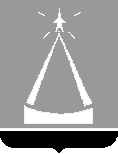 ГЛАВА  ГОРОДА  ЛЫТКАРИНОМОСКОВСКОЙ ОБЛАСТИПОСТАНОВЛЕНИЕ30.12.2016  №  914-п г.ЛыткариноОб утверждении муниципальной программы  «Образование города Лыткарино» на 2017-2021 годы         В соответствии со ст. 179 Бюджетного кодекса Российской Федерации,  на основании  Решения Совета депутатов города Лыткарино от  08.12.2016  № 157/17 «Об утверждении бюджета города Лыткарино на 2017 год и на плановый период 2018 и 2019 годов», руководствуясь Положением о муниципальных программах города Лыткарино, утвержденным постановлением Главы города Лыткарино от 12.09.2013 № 665-п, с учетом заключения Контрольно - счетной палаты города Лыткарино Московской области по результатам проведения финансово-экономической экспертизы  от 20.12.2016  № 91, постановляю:1.  Утвердить муниципальную программу «Образование   города Лыткарино» на 2017-2021 годы (прилагается). 2. Управлению  образования г. Лыткарино (Сушко И.А.) обеспечить опубликование настоящего постановления в установленном порядке  и размещение на официальном сайте города Лыткарино Московской области в сети «Интернет».3.   Настоящее постановление вступает в силу с 01.01.2017 года. 4. Контроль за исполнением настоящего постановления возложить на первого заместителя Главы Администрации города Лыткарино Л.С.Иванову.                                     					                            Е.В. СерёгинУтверждена   постановлением Главы города Лыткариноот  30.12.2016 № 914-п(с изменениями и дополнениями, внесенными Постановлением Главы г. Лыткарино от  31.03.2017 №166-п, от 11.05.2017 №266-п,от 04.07.2017 № 423-п, от 24.08.2017 №560-п, от 20.02.2018 №132-п)МУНИЦИПАЛЬНАЯ  ПРОГРАММА «ОБРАЗОВАНИЕ ГОРОДА ЛЫТКАРИНО»                                                                                НА 2017-2021 ГОДЫг. Лыткарино 2016СодержаниеПаспорт муниципальной программы «Образование города Лыткарино» на 2017-2021 годы2. Общая характеристика сферы реализации муниципальной программы, в том числе формулировка основных проблем в сфере образования, прогноз ее развития2.1.  В  муниципальной системе образования г. Лыткарино 28 образовательных организаций, в том числе:- 7 общеобразовательных организаций (3 гимназии и 4 средние общеобразовательные школы), в которых обучается 5044 ребенка;- 1 общеобразовательная школа, осуществляющая образовательную деятельность по адаптированным программам начального общего и основного общего  образования, в которой обучается 149 детей;- 1 вечерняя (сменная) общеобразовательная школа  с контингентом обучающихся – 100 чел.;- 17 муниципальных дошкольных образовательных организаций с количеством воспитанников - 2682 человек (в том числе в группах компенсирующей направленности для детей с нарушениями речи и опорно-двигательного аппарата – 239 детей); - 3 организации дополнительного образования детей (ЦДТ «Искатель», ДДТ, СДЮШОР), которые посещают 4161 ребенок.2.2. Образовательными услугами охвачено:- 49,9% детей в возрасте от 1,5 до 3 лет – услугами дошкольного образования;- 100 % детей в возрасте от 3 до 7 лет – услугами дошкольного образования; - 100% детей и подростков в возрасте от 6,5 до 18 лет – услугами общего образования;- 90,0% детей в возрасте от 5 до 18 лет в учреждениях дополнительного образования. Анализ состояния системы образования в городе Лыткарино позволяет выявить проблемы, на решение которых направлена настоящая муниципальная программа.2.3. Доступность дошкольного образованияОпределена задача ликвидации к 2020 году очередей в дошкольные образовательные организации и обеспечения 100 процентов доступности дошкольного образования для детей от 1,5 до 3 лет.2.4. Качество дошкольного и общего образования. В настоящее время все виды благоустройства имеют 100% зданий образовательных организаций. Внедрение федерального государственного образовательного стандарта дошкольного образования потребует в ближайшей перспективе укрепления материально-технической базы и обеспечения всех необходимых по стандарту условий в муниципальных дошкольных образовательных организациях города Лыткарино.Для жителей города Лыткарино созданы условия для получения качественного общего образования, которые соответствуют современным требованиям. Во всех учреждениях образования обеспечен доступ к высокоскоростной сети Интернет. В целом муниципальная система общего образования города Лыткарино характеризуется высоким уровнем качества образования. Удельный вес выпускников, подтвердивших освоение основных общеобразовательных программ среднего общего образования, составляет 98,7%. Ежегодно средний тестовый балл по предметам государственной итоговой аттестации в форме единого государственного экзамена выпускников выше показателя по Московской области. Вместе с тем без дополнительных мер по совершенствованию комплекса мер для  поддержки одарённых детей и талантливой молодёжи, образовательных организаций и педагогических кадров с высоким уровнем достижений невозможно будет выйти на лидирующие позиции в этом направлении и увеличить число призеров всероссийских и международных олимпиад. 2.5. Педагогические кадры.Специалисты системы образования обладают высокой квалификацией и достаточно высоким уровнем профессионального образования: в настоящее время из 645 педагогов, работающих в образовательных организациях, высшее образование имеют 72,1%.Целям повышения профессионального мастерства педагогов образовательных учреждений служат Ресурсные центры, созданные на базе МОУ гимназий №№ 4,7 в 2012 году и на базе МОУ Гимназии № 1 и МДОУ № 12,19 в 2015 году.Отношение средней заработной платы педагогических работников муниципальных образовательных организаций общего образования к среднемесячному доходу от трудовой деятельности в перспективе до 2021 года необходимо сохранить не ниже достигнутого уровня.Проблема обеспечения организаций педагогическими работниками решается за счет увеличения учебной нагрузки работающих учителей и воспитателей, привлечения педагогов к работе по совмещению и совместительству.  Ежегодно растёт число учителей пенсионного возраста.  Доля педагогических работников общеобразовательных организаций в возрасте от 36 до 55 лет составляет 45,8% и в возрасте свыше 55 лет – 24,3%.В дошкольных образовательных организациях доля педагогических работников в возрасте от 36 до 55 лет составляет 59,6% и в возрасте свыше 55 лет – 25,0%.2.6. Воспитание и социализация детей 	Чрезмерная занятость родителей обусловливает отчужденность детей, рост социального сиротства, влечет за собой резкие формы асоциального поведения детей. Среди подростков существует угроза распространения алкоголизма, наркомании, табакокурения.  Значительным ресурсом в преодолении и профилактике указанных проблем обладает система дополнительного образования. Уровень охвата детей дополнительными образовательными программами в городе Лыткарино составляет 90,0%.3. Прогноз развития системы образования с учетом реализации муниципальной программы  «Образование города Лыткарино» на 2017-2021 годыРост к 2021 году численности детей в возрасте от 0 до 7 лет потребует существенного увеличения расходов на содержание зданий организаций дошкольного образования, развитие инфраструктуры и кадрового потенциала системы образования. В условиях повышения качества жизни повышаются требования к качеству образовательных услуг. Это потребует создания современной системы оценки и стимулирования качества образования. Решением данной проблемы станет реализация профессионального стандарта педагога, эффективные контракты с педагогическими работниками и руководителями образовательных организаций, предусматривающие обеспечение их заработной платы на уровне не ниже средней по экономике Московской области.Для удовлетворения запросов населения к качеству условий обучения и воспитания во всех образовательных организациях будет создана современная инфраструктура для обучения и воспитания в соответствии с федеральными государственными образовательными стандартами и индивидуальными особенностями каждого ребенка, занятий физкультурой и спортом, питания обучающихся и воспитанников. Решением проблемы занятости детей станет расширение услуг дополнительного образования на основе тесного взаимодействия дошкольных и общеобразовательных организаций с организациями дополнительного образования детей через обновление содержания, технологий, программно-методического обеспечения дополнительного образования. Дети и подростки «группы риска» с проблемами асоциального характера будут обеспечены индивидуальным психолого-педагогическим сопровождением. Достижение поставленных в муниципальной программе целей и задач требует необходимость выделения в её рамках четырех подпрограмм:- подпрограмма №1 «Дошкольное образование»- подпрограмма №2 «Общее образование»  - подпрограмма №3 «Дополнительное образование и воспитание детей» - подпрограмма №4 «Обеспечивающая подпрограмма».4. Планируемые результаты реализации муниципальной программы «Образование города Лыткарино» на 2017-2021 годыВ ходе реализации мероприятий планируется достичь следующих показателей эффективности реализации Программы:5. Методика расчета значений показателей эффективности реализации муниципальной программы «Образование города Лыткарино» на 2017-2021 годыПОДПРОГРАММА №1«ДОШКОЛЬНЬНОЕ ОБРАЗОВАНИЕ» МУНИЦИПАЛЬНОЙ ПРОГРАММЫ«ОБРАЗОВАНИЕ ГОРОДА ЛЫТКАРИНО»  НА 2017-2021 ГОДЫ  1. Паспорт подпрограммы №1 «Дошкольное образование» муниципальной программы "Образование города Лыткарино»  на 2017-2021 годы2. Характеристика основных мероприятий подпрограммы №1
	Подпрограмма №1 включает следующие основные мероприятия, обеспечивающие решение задач в системе дошкольного образования:-создание и развитие объектов дошкольного образования (включая капитальный ремонт, реконструкцию со строительством пристроек и благоустройство территории);-финансовое обеспечение реализации прав граждан на получение общедоступного и бесплатного дошкольного образования;-финансовое обеспечение прочих мероприятий в сфере дошкольного образования.3. Перечень мероприятий подпрограммы №1 «Дошкольное образование» муниципальной программы «Образование города Лыткарино» на 2017-2021 годыПОДПРОГРАММА №2«ОБЩЕЕ ОБРАЗОВАНИЕ» МУНИЦИПАЛЬНОЙ ПРОГРАММЫ«ОБРАЗОВАНИЕ ГОРОДА ЛЫТКАРИНО»  НА 2017-2021 ГОДЫПаспорт подпрограммы №2 «Общее  образование» муниципальной программы"Образование города Лыткарино»  на 2017-2021 годы2. Характеристика основных мероприятий подпрограммы №2
	Подпрограмма №2 включает следующие основные мероприятия, обеспечивающие решение задач в системе общего образования:- финансовое обеспечение деятельности образовательных организаций;- обеспечение  развития  инновационной  инфраструктуры  общего  образования;- обеспечение мер социальной поддержки обучающихся  в образовательных организациях;- прочие мероприятия в сфере общего образования.3. Перечень мероприятий подпрограммы №2 «Общее образование» муниципальной программы «Образование города Лыткарино» на 2017-2021 годыПОДПРОГРАММА №3«ДОПОЛНИТЕЛЬНОЕ ОБРАЗОВАНИЕ И ВОСПИТАНИЕ ДЕТЕЙ» МУНИЦИПАЛЬНОЙ ПРОГРАММЫ«ОБРАЗОВАНИЕ ГОРОДА ЛЫТКАРИНО»  НА 2017-2021 ГОДЫ1. Паспорт подпрограммы №3 «Дополнительное образование и воспитание детей» муниципальной программы "Образование города Лыткарино»  на 2017-2021 годы. 2. Характеристика основных мероприятий подпрограммы №3Подпрограмма включает следующие основные мероприятия, обеспечивающие решение задач в системе дополнительного образования:-реализация комплекса мер, обеспечивающая развитие системы дополнительного образования детей, в том числе направленных на совершенствование организационно-экономических механизмов обеспечения доступности услуг дополнительного образования и психологического сопровождения обучающихся;- строительство, реконструкция и капитальный ремонт учреждений дополнительного образования;-прочие мероприятия в сфере дополнительного образования.3. Перечень мероприятий подпрограммы №3  «Дополнительное образование и воспитание детей» муниципальной программы «Образование города Лыткарино» на 2017-2021 годыПОДПРОГРАММА №4«ОБЕСПЕЧИВАЮЩАЯ ПОДПРОГРАММА»МУНИЦИПАЛЬНОЙ ПРОГРАММЫ «ОБРАЗОВАНИЕ ГОРОДА ЛЫТКАРИНО»                 НА 2017-2021 ГОДЫПаспорт подпрограммы №4 «Обеспечивающая подпрограмма»  муниципальной программы «Образование города Лыткарино»  на 2017-2021 годы. 2. Характеристика основных мероприятий подпрограммы №4Разработанная подпрограмма № 4 позволит более эффективно управлять функционированием и развитием системы образования города Лыткарино, взаимодействием с органами исполнительной власти в области образования.Подпрограмма включает следующие основные мероприятия, обеспечивающие решение задач в области исполнительно-распорядительных и контрольных функций, бухгалтерского сопровождения:- обеспечение деятельности управления;- прочие мероприятия в сфере образования;- обеспечение деятельности централизованной бухгалтерии. 3. Перечень мероприятий подпрограммы №4 «Обеспечивающая подпрограмма» муниципальной программы «Образование города Лыткарино» на 2017-2021 годы1.Паспорт муниципальной программы «Образование города Лыткарино» на 2017-2021 годы32.Общая характеристика сферы реализации муниципальной программы, в том числе формулировка основных проблем в сфере образования, прогноз ее развития43.Прогноз развития системы образования с учетом реализации муниципальной программы  «Образование города Лыткарино» на 2017-2021 годы64.  Планируемые результаты реализации муниципальной программы      «Образование города Лыткарино» на 2017-2021 годы75.Методика расчета значений показателей эффективности реализации муниципальной программы  «Образование города Лыткарино» на 2017-2021 годы106.Подпрограмма №1 «Дошкольное образование»147.Подпрограмма №2 «Общее образование» 238.Подпрограмма №3 «Дополнительное образование и воспитание детей» 339.Подпрограмма №4 «Обеспечивающая подпрограмма» 38Наименование муниципальной программы «Образование города Лыткарино» на 2017-2021 годы (далее - Программа). «Образование города Лыткарино» на 2017-2021 годы (далее - Программа). «Образование города Лыткарино» на 2017-2021 годы (далее - Программа). «Образование города Лыткарино» на 2017-2021 годы (далее - Программа). «Образование города Лыткарино» на 2017-2021 годы (далее - Программа). «Образование города Лыткарино» на 2017-2021 годы (далее - Программа). Цели муниципальной программы - повышение эффективности деятельности дошкольных образовательных организаций;- формирование системы профессиональной компетенции современного педагога дошкольного образования, реализующего федеральные государственные образовательные стандарты дошкольного образования;- обеспечение реализации прав детей различных категорий на получение общедоступно-го и качественного бесплатного общего образования в полном соответствии с требованиями федеральных государственных образовательных стандартов;- развитие инфраструктуры, интеграции деятельности образовательных организаций, обеспечивающих равную доступность и повышение охвата детей услугами дополнительного образования- повышение эффективности деятельности дошкольных образовательных организаций;- формирование системы профессиональной компетенции современного педагога дошкольного образования, реализующего федеральные государственные образовательные стандарты дошкольного образования;- обеспечение реализации прав детей различных категорий на получение общедоступно-го и качественного бесплатного общего образования в полном соответствии с требованиями федеральных государственных образовательных стандартов;- развитие инфраструктуры, интеграции деятельности образовательных организаций, обеспечивающих равную доступность и повышение охвата детей услугами дополнительного образования- повышение эффективности деятельности дошкольных образовательных организаций;- формирование системы профессиональной компетенции современного педагога дошкольного образования, реализующего федеральные государственные образовательные стандарты дошкольного образования;- обеспечение реализации прав детей различных категорий на получение общедоступно-го и качественного бесплатного общего образования в полном соответствии с требованиями федеральных государственных образовательных стандартов;- развитие инфраструктуры, интеграции деятельности образовательных организаций, обеспечивающих равную доступность и повышение охвата детей услугами дополнительного образования- повышение эффективности деятельности дошкольных образовательных организаций;- формирование системы профессиональной компетенции современного педагога дошкольного образования, реализующего федеральные государственные образовательные стандарты дошкольного образования;- обеспечение реализации прав детей различных категорий на получение общедоступно-го и качественного бесплатного общего образования в полном соответствии с требованиями федеральных государственных образовательных стандартов;- развитие инфраструктуры, интеграции деятельности образовательных организаций, обеспечивающих равную доступность и повышение охвата детей услугами дополнительного образования- повышение эффективности деятельности дошкольных образовательных организаций;- формирование системы профессиональной компетенции современного педагога дошкольного образования, реализующего федеральные государственные образовательные стандарты дошкольного образования;- обеспечение реализации прав детей различных категорий на получение общедоступно-го и качественного бесплатного общего образования в полном соответствии с требованиями федеральных государственных образовательных стандартов;- развитие инфраструктуры, интеграции деятельности образовательных организаций, обеспечивающих равную доступность и повышение охвата детей услугами дополнительного образования- повышение эффективности деятельности дошкольных образовательных организаций;- формирование системы профессиональной компетенции современного педагога дошкольного образования, реализующего федеральные государственные образовательные стандарты дошкольного образования;- обеспечение реализации прав детей различных категорий на получение общедоступно-го и качественного бесплатного общего образования в полном соответствии с требованиями федеральных государственных образовательных стандартов;- развитие инфраструктуры, интеграции деятельности образовательных организаций, обеспечивающих равную доступность и повышение охвата детей услугами дополнительного образованияЗадачи муниципальной программы - доступность дошкольного образования для детей в возрасте от 1,5 до 7 лет;- обеспечение 100 % доли воспитанников дошкольных образовательных организаций, обучающихся по программам, соответствующим требованиям федерального государственного образовательного стандарта дошкольного образования;- снижение доли обучающихся в муниципальных общеобразовательных организациях, занимающихся во вторую смену;- увеличение доли обучающихся по федеральным государственным образовательным стандартам;- увеличение численности детей, привлекаемых к участию в творческих мероприятиях- доступность дошкольного образования для детей в возрасте от 1,5 до 7 лет;- обеспечение 100 % доли воспитанников дошкольных образовательных организаций, обучающихся по программам, соответствующим требованиям федерального государственного образовательного стандарта дошкольного образования;- снижение доли обучающихся в муниципальных общеобразовательных организациях, занимающихся во вторую смену;- увеличение доли обучающихся по федеральным государственным образовательным стандартам;- увеличение численности детей, привлекаемых к участию в творческих мероприятиях- доступность дошкольного образования для детей в возрасте от 1,5 до 7 лет;- обеспечение 100 % доли воспитанников дошкольных образовательных организаций, обучающихся по программам, соответствующим требованиям федерального государственного образовательного стандарта дошкольного образования;- снижение доли обучающихся в муниципальных общеобразовательных организациях, занимающихся во вторую смену;- увеличение доли обучающихся по федеральным государственным образовательным стандартам;- увеличение численности детей, привлекаемых к участию в творческих мероприятиях- доступность дошкольного образования для детей в возрасте от 1,5 до 7 лет;- обеспечение 100 % доли воспитанников дошкольных образовательных организаций, обучающихся по программам, соответствующим требованиям федерального государственного образовательного стандарта дошкольного образования;- снижение доли обучающихся в муниципальных общеобразовательных организациях, занимающихся во вторую смену;- увеличение доли обучающихся по федеральным государственным образовательным стандартам;- увеличение численности детей, привлекаемых к участию в творческих мероприятиях- доступность дошкольного образования для детей в возрасте от 1,5 до 7 лет;- обеспечение 100 % доли воспитанников дошкольных образовательных организаций, обучающихся по программам, соответствующим требованиям федерального государственного образовательного стандарта дошкольного образования;- снижение доли обучающихся в муниципальных общеобразовательных организациях, занимающихся во вторую смену;- увеличение доли обучающихся по федеральным государственным образовательным стандартам;- увеличение численности детей, привлекаемых к участию в творческих мероприятиях- доступность дошкольного образования для детей в возрасте от 1,5 до 7 лет;- обеспечение 100 % доли воспитанников дошкольных образовательных организаций, обучающихся по программам, соответствующим требованиям федерального государственного образовательного стандарта дошкольного образования;- снижение доли обучающихся в муниципальных общеобразовательных организациях, занимающихся во вторую смену;- увеличение доли обучающихся по федеральным государственным образовательным стандартам;- увеличение численности детей, привлекаемых к участию в творческих мероприятияхПеречень подпрограмм- №1 «Дошкольное образование»- №2 «Общее образование» - №3 «Дополнительное образование и воспитание детей»- №4 «Обеспечивающая подпрограмма».- №1 «Дошкольное образование»- №2 «Общее образование» - №3 «Дополнительное образование и воспитание детей»- №4 «Обеспечивающая подпрограмма».- №1 «Дошкольное образование»- №2 «Общее образование» - №3 «Дополнительное образование и воспитание детей»- №4 «Обеспечивающая подпрограмма».- №1 «Дошкольное образование»- №2 «Общее образование» - №3 «Дополнительное образование и воспитание детей»- №4 «Обеспечивающая подпрограмма».- №1 «Дошкольное образование»- №2 «Общее образование» - №3 «Дополнительное образование и воспитание детей»- №4 «Обеспечивающая подпрограмма».- №1 «Дошкольное образование»- №2 «Общее образование» - №3 «Дополнительное образование и воспитание детей»- №4 «Обеспечивающая подпрограмма».Координатор муниципальной программыПервый заместитель Главы Администрации города Лыткарино Иванова Л.С.Первый заместитель Главы Администрации города Лыткарино Иванова Л.С.Первый заместитель Главы Администрации города Лыткарино Иванова Л.С.Первый заместитель Главы Администрации города Лыткарино Иванова Л.С.Первый заместитель Главы Администрации города Лыткарино Иванова Л.С.Первый заместитель Главы Администрации города Лыткарино Иванова Л.С.Заказчик муниципальной программыАдминистрация города Лыткарино Администрация города Лыткарино Администрация города Лыткарино Администрация города Лыткарино Администрация города Лыткарино Администрация города Лыткарино Разработчик муниципальной программыУправление образования города ЛыткариноУправление образования города ЛыткариноУправление образования города ЛыткариноУправление образования города ЛыткариноУправление образования города ЛыткариноУправление образования города ЛыткариноОтветственные за выполнение мероп-риятий муници-пальной программы Администрация города ЛыткариноУправление образования города ЛыткариноАдминистрация города ЛыткариноУправление образования города ЛыткариноАдминистрация города ЛыткариноУправление образования города ЛыткариноАдминистрация города ЛыткариноУправление образования города ЛыткариноАдминистрация города ЛыткариноУправление образования города ЛыткариноАдминистрация города ЛыткариноУправление образования города ЛыткариноСроки реализации муниципальной программы 2017-2021 годы2017-2021 годы2017-2021 годы2017-2021 годы2017-2021 годы2017-2021 годыИсточники финансирования муниципальной программы, в том числе по годам:Всего20172018201920202021Средства бюджета г.Лыткарино1 348 368,8274 194,8264 860,0269 488,4269 912,8269 912,8Внебюджетные средстваСредства областного бюджета 3 226 350,0680 546,1667 521,5755 460,4561 411,0561 411,0Итого:4 574 718,8954 740,9932 381,51 024 948,8831 323,8831 323,8Планируемые результаты реализации муниципальной программы - отношение численности детей в возрасте от 1,5 до 3 лет, осваивающих образователь-ные программы дошкольного образования, к сумме численности детей в возрасте от 1,5 до 3 лет, осваивающих образовательные программы дошкольного образования, и численности детей в возрасте от 1,5 до 3 лет, состоящих на учёте для предоставления места в дошкольной образовательной организации с предпочтительной датой приема в текущем году с 48,5 в 2016 году до 100 процентов в 2020 году;- доля обучающихся муниципальных общеобразовательных организаций, которым предоставлена возможность обучаться в соответствии с основными современными требованиями, в общей численности обучающихся с 86,9 в 2016 году  до 97,3 процентов в 2020 году;- удельный вес численности обучающихся, занимающихся в первую смену, в общей численности обучающихся общеобразовательных организаций  с 82,52  в 2016 году до 100 процентов в 2021 году;- увеличение численности обучающихся, участвующих в творческих мероприятиях, олимпиадах и конкурсах различного уровня;-совершенствование материально-технической базы образовательных организаций;- повышение качества образовательных услуг, предоставляемых населению;- доля обращений граждан, рассмотренных без нарушения установленных сроков, в общем числе обращений граждан на уровне 100%;                                               -доля отчетов составленных в соответствии с установленными требованиями и в срок – 100%.- отношение численности детей в возрасте от 1,5 до 3 лет, осваивающих образователь-ные программы дошкольного образования, к сумме численности детей в возрасте от 1,5 до 3 лет, осваивающих образовательные программы дошкольного образования, и численности детей в возрасте от 1,5 до 3 лет, состоящих на учёте для предоставления места в дошкольной образовательной организации с предпочтительной датой приема в текущем году с 48,5 в 2016 году до 100 процентов в 2020 году;- доля обучающихся муниципальных общеобразовательных организаций, которым предоставлена возможность обучаться в соответствии с основными современными требованиями, в общей численности обучающихся с 86,9 в 2016 году  до 97,3 процентов в 2020 году;- удельный вес численности обучающихся, занимающихся в первую смену, в общей численности обучающихся общеобразовательных организаций  с 82,52  в 2016 году до 100 процентов в 2021 году;- увеличение численности обучающихся, участвующих в творческих мероприятиях, олимпиадах и конкурсах различного уровня;-совершенствование материально-технической базы образовательных организаций;- повышение качества образовательных услуг, предоставляемых населению;- доля обращений граждан, рассмотренных без нарушения установленных сроков, в общем числе обращений граждан на уровне 100%;                                               -доля отчетов составленных в соответствии с установленными требованиями и в срок – 100%.- отношение численности детей в возрасте от 1,5 до 3 лет, осваивающих образователь-ные программы дошкольного образования, к сумме численности детей в возрасте от 1,5 до 3 лет, осваивающих образовательные программы дошкольного образования, и численности детей в возрасте от 1,5 до 3 лет, состоящих на учёте для предоставления места в дошкольной образовательной организации с предпочтительной датой приема в текущем году с 48,5 в 2016 году до 100 процентов в 2020 году;- доля обучающихся муниципальных общеобразовательных организаций, которым предоставлена возможность обучаться в соответствии с основными современными требованиями, в общей численности обучающихся с 86,9 в 2016 году  до 97,3 процентов в 2020 году;- удельный вес численности обучающихся, занимающихся в первую смену, в общей численности обучающихся общеобразовательных организаций  с 82,52  в 2016 году до 100 процентов в 2021 году;- увеличение численности обучающихся, участвующих в творческих мероприятиях, олимпиадах и конкурсах различного уровня;-совершенствование материально-технической базы образовательных организаций;- повышение качества образовательных услуг, предоставляемых населению;- доля обращений граждан, рассмотренных без нарушения установленных сроков, в общем числе обращений граждан на уровне 100%;                                               -доля отчетов составленных в соответствии с установленными требованиями и в срок – 100%.- отношение численности детей в возрасте от 1,5 до 3 лет, осваивающих образователь-ные программы дошкольного образования, к сумме численности детей в возрасте от 1,5 до 3 лет, осваивающих образовательные программы дошкольного образования, и численности детей в возрасте от 1,5 до 3 лет, состоящих на учёте для предоставления места в дошкольной образовательной организации с предпочтительной датой приема в текущем году с 48,5 в 2016 году до 100 процентов в 2020 году;- доля обучающихся муниципальных общеобразовательных организаций, которым предоставлена возможность обучаться в соответствии с основными современными требованиями, в общей численности обучающихся с 86,9 в 2016 году  до 97,3 процентов в 2020 году;- удельный вес численности обучающихся, занимающихся в первую смену, в общей численности обучающихся общеобразовательных организаций  с 82,52  в 2016 году до 100 процентов в 2021 году;- увеличение численности обучающихся, участвующих в творческих мероприятиях, олимпиадах и конкурсах различного уровня;-совершенствование материально-технической базы образовательных организаций;- повышение качества образовательных услуг, предоставляемых населению;- доля обращений граждан, рассмотренных без нарушения установленных сроков, в общем числе обращений граждан на уровне 100%;                                               -доля отчетов составленных в соответствии с установленными требованиями и в срок – 100%.- отношение численности детей в возрасте от 1,5 до 3 лет, осваивающих образователь-ные программы дошкольного образования, к сумме численности детей в возрасте от 1,5 до 3 лет, осваивающих образовательные программы дошкольного образования, и численности детей в возрасте от 1,5 до 3 лет, состоящих на учёте для предоставления места в дошкольной образовательной организации с предпочтительной датой приема в текущем году с 48,5 в 2016 году до 100 процентов в 2020 году;- доля обучающихся муниципальных общеобразовательных организаций, которым предоставлена возможность обучаться в соответствии с основными современными требованиями, в общей численности обучающихся с 86,9 в 2016 году  до 97,3 процентов в 2020 году;- удельный вес численности обучающихся, занимающихся в первую смену, в общей численности обучающихся общеобразовательных организаций  с 82,52  в 2016 году до 100 процентов в 2021 году;- увеличение численности обучающихся, участвующих в творческих мероприятиях, олимпиадах и конкурсах различного уровня;-совершенствование материально-технической базы образовательных организаций;- повышение качества образовательных услуг, предоставляемых населению;- доля обращений граждан, рассмотренных без нарушения установленных сроков, в общем числе обращений граждан на уровне 100%;                                               -доля отчетов составленных в соответствии с установленными требованиями и в срок – 100%.- отношение численности детей в возрасте от 1,5 до 3 лет, осваивающих образователь-ные программы дошкольного образования, к сумме численности детей в возрасте от 1,5 до 3 лет, осваивающих образовательные программы дошкольного образования, и численности детей в возрасте от 1,5 до 3 лет, состоящих на учёте для предоставления места в дошкольной образовательной организации с предпочтительной датой приема в текущем году с 48,5 в 2016 году до 100 процентов в 2020 году;- доля обучающихся муниципальных общеобразовательных организаций, которым предоставлена возможность обучаться в соответствии с основными современными требованиями, в общей численности обучающихся с 86,9 в 2016 году  до 97,3 процентов в 2020 году;- удельный вес численности обучающихся, занимающихся в первую смену, в общей численности обучающихся общеобразовательных организаций  с 82,52  в 2016 году до 100 процентов в 2021 году;- увеличение численности обучающихся, участвующих в творческих мероприятиях, олимпиадах и конкурсах различного уровня;-совершенствование материально-технической базы образовательных организаций;- повышение качества образовательных услуг, предоставляемых населению;- доля обращений граждан, рассмотренных без нарушения установленных сроков, в общем числе обращений граждан на уровне 100%;                                               -доля отчетов составленных в соответствии с установленными требованиями и в срок – 100%.№ п/пЦели муниципальной программы Задачи направленные на достижение целиПоказатели,    
характеризующие достижение целиПоказатели,    
характеризующие достижение целиЕдиница измеренияЕдиница измеренияБазовое значение показателя (на на-чало  реалиизации программы  2016)Базовое значение показателя (на на-чало  реалиизации программы  2016)Планируемое значение показателя по годам реализацииПланируемое значение показателя по годам реализацииПланируемое значение показателя по годам реализацииПланируемое значение показателя по годам реализацииПланируемое значение показателя по годам реализацииПланируемое значение показателя по годам реализацииПланируемое значение показателя по годам реализацииПланируемое значение показателя по годам реализацииПланируемое значение показателя по годам реализации№ п/пЦели муниципальной программы Задачи направленные на достижение целиПоказатели,    
характеризующие достижение целиПоказатели,    
характеризующие достижение целиЕдиница измеренияЕдиница измеренияБазовое значение показателя (на на-чало  реалиизации программы  2016)Базовое значение показателя (на на-чало  реалиизации программы  2016)201720182018201920192019202020202021123445566788999101011Подпрограмма №1 «Дошкольное образование»Подпрограмма №1 «Дошкольное образование»Подпрограмма №1 «Дошкольное образование»Подпрограмма №1 «Дошкольное образование»Подпрограмма №1 «Дошкольное образование»Подпрограмма №1 «Дошкольное образование»Подпрограмма №1 «Дошкольное образование»Подпрограмма №1 «Дошкольное образование»Подпрограмма №1 «Дошкольное образование»Подпрограмма №1 «Дошкольное образование»1.
Повышение эффективности деятельности дошкольных образовательных организацийДоступность дошкольного образования для детей в возрасте от 1,5 до 7 летОтношение численности детей в возрасте от 3 до 7 лет, получающих дошкольное образование в текущем году, к сумме численности детей в возрасте от 3 до 7 лет, получающих дошкольное образование в текущем году, и численности детей в возрасте от 3 до 7 лет, находя-щихся в очереди на получение в текущем году дошкольного образования (на конец года)Отношение численности детей в возрасте от 3 до 7 лет, получающих дошкольное образование в текущем году, к сумме численности детей в возрасте от 3 до 7 лет, получающих дошкольное образование в текущем году, и численности детей в возрасте от 3 до 7 лет, находя-щихся в очереди на получение в текущем году дошкольного образования (на конец года)%%1001001001001001001001001001001001.
Повышение эффективности деятельности дошкольных образовательных организацийДоступность дошкольного образования для детей в возрасте от 1,5 до 7 летОтношение численности детей в возрасте от 1,5 до 3 лет, осваивающих образовательные программы дош-кольного образования, к сумме численности детей в возрасте от 1,5 до 3 лет, осваивающих образовательные программы дошкольного образования, и численности детей в возрасте от 1,5 до 3 лет, состоящих на учёте для предоставления места в дошкольной образовательной  организации с предпочтительной датой приема в текущем годуОтношение численности детей в возрасте от 1,5 до 3 лет, осваивающих образовательные программы дош-кольного образования, к сумме численности детей в возрасте от 1,5 до 3 лет, осваивающих образовательные программы дошкольного образования, и численности детей в возрасте от 1,5 до 3 лет, состоящих на учёте для предоставления места в дошкольной образовательной  организации с предпочтительной датой приема в текущем году%%48,548,549,952,152,161,361,31001001001001.
Повышение эффективности деятельности дошкольных образовательных организацийДоступность дошкольного образования для детей в возрасте от 1,5 до 7 летКоличество построенных дошкольных образовательных организаций по годам реализации программы, в том числе за счет внебюджетных источниковКоличество построенных дошкольных образовательных организаций по годам реализации программы, в том числе за счет внебюджетных источниковшт.шт.000001122202.Формирование систе-мы профессиональ-ной компетенции современного педа-гога дошкольного об-разования, реализую-щего федеральные государственные об-разовательные стан-дарты дошкольного образования Обеспечение 100 % до-ли воспитанников дош-кольных образователь-ных организаций, обу-чающихся по програм-мам, соответствующим требованиям федераль-ного государственного образовательного стандарта дошкольного образованияОтношение средней заработной платы педагогических работников муниципальных дошкольных образователь-ных организаций к средней заработной плате в сфере общего образования в Московской областиОтношение средней заработной платы педагогических работников муниципальных дошкольных образователь-ных организаций к средней заработной плате в сфере общего образования в Московской области%%104,3104,3109,5109,5109,5109,5109,5109,5109,5109,5109,52.Формирование систе-мы профессиональ-ной компетенции современного педа-гога дошкольного об-разования, реализую-щего федеральные государственные об-разовательные стан-дарты дошкольного образования Обеспечение 100 % до-ли воспитанников дош-кольных образователь-ных организаций, обу-чающихся по програм-мам, соответствующим требованиям федераль-ного государственного образовательного стандарта дошкольного образованияДоля педагогических и руководящих работников муниципальных дошкольных образовательных организаций, прошедших в течение последних 3 лет повышение квалификации или профессиональную переподготовку, в общей численности педагогических и руководящих работников дошкольных образовательных организаций до 100 процентовДоля педагогических и руководящих работников муниципальных дошкольных образовательных организаций, прошедших в течение последних 3 лет повышение квалификации или профессиональную переподготовку, в общей численности педагогических и руководящих работников дошкольных образовательных организаций до 100 процентов%%35,235,232,632,232,235,235,232,632,632,632,2Подпрограмма №2 «Общее образование»Подпрограмма №2 «Общее образование»Подпрограмма №2 «Общее образование»Подпрограмма №2 «Общее образование»Подпрограмма №2 «Общее образование»Подпрограмма №2 «Общее образование»Подпрограмма №2 «Общее образование»Подпрограмма №2 «Общее образование»Подпрограмма №2 «Общее образование»Подпрограмма №2 «Общее образование»Подпрограмма №2 «Общее образование»Подпрограмма №2 «Общее образование»Подпрограмма №2 «Общее образование»Подпрограмма №2 «Общее образование»Подпрограмма №2 «Общее образование»Подпрограмма №2 «Общее образование»Подпрограмма №2 «Общее образование»Подпрограмма №2 «Общее образование»1. Обеспечение реализации прав детей различных категорий на получение общедоступного и качественного бесплатного общего образования  в полном соответствии с требованиями федеральных государственных образовательных стандартовСнижение доли обучающихся в муниципальных общеобразовательных организациях, занимающихся во вторую сменуУдельный вес численности обучающихся, занимающихся в первую смену, в общей численности обучающихся общеобразовательных организацийУдельный вес численности обучающихся, занимающихся в первую смену, в общей численности обучающихся общеобразовательных организаций%%82,5282,5278,7774,7374,7379,8879,8879,1279,1279,121001. Обеспечение реализации прав детей различных категорий на получение общедоступного и качественного бесплатного общего образования  в полном соответствии с требованиями федеральных государственных образовательных стандартовСнижение доли обучающихся в муниципальных общеобразовательных организациях, занимающихся во вторую сменуДоля обучающихся во вторую сменуДоля обучающихся во вторую смену%%17,4817,4821,2325,2725,2720,1220,1220,8820,8820,8801. Обеспечение реализации прав детей различных категорий на получение общедоступного и качественного бесплатного общего образования  в полном соответствии с требованиями федеральных государственных образовательных стандартовСнижение доли обучающихся в муниципальных общеобразовательных организациях, занимающихся во вторую сменуКоличество построенных общеобразовательных организаций по годам реализации программы, в том числе за счет внебюджетных источниковКоличество построенных общеобразовательных организаций по годам реализации программы, в том числе за счет внебюджетных источниковшт.шт.000112200031. Обеспечение реализации прав детей различных категорий на получение общедоступного и качественного бесплатного общего образования  в полном соответствии с требованиями федеральных государственных образовательных стандартовСнижение доли обучающихся в муниципальных общеобразовательных организациях, занимающихся во вторую сменуКоличество новых мест в общеобразовательных орга-низациях г.Лыткарино Московской области, из них ко-личество созданных мест в построенном или приобре-тенном (выкупленном) здании общеобразовательной организацииКоличество новых мест в общеобразовательных орга-низациях г.Лыткарино Московской области, из них ко-личество созданных мест в построенном или приобре-тенном (выкупленном) здании общеобразовательной организацииместмест00020020054554500012951. Обеспечение реализации прав детей различных категорий на получение общедоступного и качественного бесплатного общего образования  в полном соответствии с требованиями федеральных государственных образовательных стандартовУвеличение доли обучающихся по федеральным государственным образовательным стандартамДоля обучающихся муниципальных общеобразова-тельных организаций, которым предоставлена возмож-ность обучаться в соответствии с основными современ-ными требованиями, в общей численности обучающихсяДоля обучающихся муниципальных общеобразова-тельных организаций, которым предоставлена возмож-ность обучаться в соответствии с основными современ-ными требованиями, в общей численности обучающихся%%86,986,988,497,197,197,297,297,397,397,397,31. Обеспечение реализации прав детей различных категорий на получение общедоступного и качественного бесплатного общего образования  в полном соответствии с требованиями федеральных государственных образовательных стандартовУвеличение доли обучающихся по федеральным государственным образовательным стандартамУдельный вес численности обучающихся в образова-тельных организациях общего образования в соответст-вии с федеральными государственными образователь-ными стандартами в общей численности обучающихся в образовательных организациях общего образованияУдельный вес численности обучающихся в образова-тельных организациях общего образования в соответст-вии с федеральными государственными образователь-ными стандартами в общей численности обучающихся в образовательных организациях общего образования%%65,365,374,1982,3482,3490,1890,1895,3995,3995,391001. Обеспечение реализации прав детей различных категорий на получение общедоступного и качественного бесплатного общего образования  в полном соответствии с требованиями федеральных государственных образовательных стандартовУвеличение доли обучающихся по федеральным государственным образовательным стандартамОтношение средней заработной платы педагогических работников муниципальных образовательных организаций общего образования к среднемесячному доходу от трудовой деятельностиОтношение средней заработной платы педагогических работников муниципальных образовательных организаций общего образования к среднемесячному доходу от трудовой деятельности%%124,8124,8116,2110,2110,2104,3104,3104,3104,3104,3104,3Подпрограмма № 3 «Дополнительное образование и воспитание детей»Подпрограмма № 3 «Дополнительное образование и воспитание детей»Подпрограмма № 3 «Дополнительное образование и воспитание детей»Подпрограмма № 3 «Дополнительное образование и воспитание детей»Подпрограмма № 3 «Дополнительное образование и воспитание детей»Подпрограмма № 3 «Дополнительное образование и воспитание детей»Подпрограмма № 3 «Дополнительное образование и воспитание детей»Подпрограмма № 3 «Дополнительное образование и воспитание детей»Подпрограмма № 3 «Дополнительное образование и воспитание детей»Подпрограмма № 3 «Дополнительное образование и воспитание детей»Подпрограмма № 3 «Дополнительное образование и воспитание детей»Подпрограмма № 3 «Дополнительное образование и воспитание детей»Подпрограмма № 3 «Дополнительное образование и воспитание детей»Подпрограмма № 3 «Дополнительное образование и воспитание детей»Подпрограмма № 3 «Дополнительное образование и воспитание детей»Подпрограмма № 3 «Дополнительное образование и воспитание детей»Подпрограмма № 3 «Дополнительное образование и воспитание детей»Подпрограмма № 3 «Дополнительное образование и воспитание детей»1.Развитие инфраструктуры, интеграции деятельности образовательных учреждений, обеспечивающих равную доступность и повышение охвата детей услугами дополнительного образованияУвеличение численности детей, привлекаемых к участию в творческих мероприятияхУвеличение численности детей, привлекаемых к участию в творческих мероприятияхДоля детей, привлекаемых к участию в творческих мероприятиях, от общего числа детей, в том числе: Доля детей, привлекаемых к участию в творческих мероприятиях, от общего числа детей, в том числе: %%25,825,926,026,126,126,226,226,226,326,31.Развитие инфраструктуры, интеграции деятельности образовательных учреждений, обеспечивающих равную доступность и повышение охвата детей услугами дополнительного образованияУвеличение численности детей, привлекаемых к участию в творческих мероприятияхУвеличение численности детей, привлекаемых к участию в творческих мероприятиях- в сфере образования- в сфере образования%%20,921,021,021,121,121,121,121,121,221,21.Развитие инфраструктуры, интеграции деятельности образовательных учреждений, обеспечивающих равную доступность и повышение охвата детей услугами дополнительного образованияУвеличение численности детей, привлекаемых к участию в творческих мероприятияхУвеличение численности детей, привлекаемых к участию в творческих мероприятиях- в сфере культуры- в сфере культуры%%4,94,95,05,05,05,15,15,15,15,11.Развитие инфраструктуры, интеграции деятельности образовательных учреждений, обеспечивающих равную доступность и повышение охвата детей услугами дополнительного образованияУвеличение численности детей, привлекаемых к участию в творческих мероприятияхУвеличение численности детей, привлекаемых к участию в творческих мероприятияхДоля детей в возрасте от 5 до 18 лет, обучающихся по дополнительным образовательным программам, в общей численности детей этого возраста, в том числе:Доля детей в возрасте от 5 до 18 лет, обучающихся по дополнительным образовательным программам, в общей численности детей этого возраста, в том числе:%%90,090,090,090,090,090,090,090,090,090,01.Развитие инфраструктуры, интеграции деятельности образовательных учреждений, обеспечивающих равную доступность и повышение охвата детей услугами дополнительного образованияУвеличение численности детей, привлекаемых к участию в творческих мероприятияхУвеличение численности детей, привлекаемых к участию в творческих мероприятиях- в сфере образования- в сфере образования%%67,667,667,667,667,667,667,667,667,667,61.Развитие инфраструктуры, интеграции деятельности образовательных учреждений, обеспечивающих равную доступность и повышение охвата детей услугами дополнительного образованияУвеличение численности детей, привлекаемых к участию в творческих мероприятияхУвеличение численности детей, привлекаемых к участию в творческих мероприятиях- в сфере культуры и спорта- в сфере культуры и спорта%%22,422,422,422,422,422,422,422,422,422,41.Развитие инфраструктуры, интеграции деятельности образовательных учреждений, обеспечивающих равную доступность и повышение охвата детей услугами дополнительного образованияУвеличение численности детей, привлекаемых к участию в творческих мероприятияхУвеличение численности детей, привлекаемых к участию в творческих мероприятияхДоля детей (от 5 до 18 лет), охваченных дополнитель-ным образованием технической направленностиДоля детей (от 5 до 18 лет), охваченных дополнитель-ным образованием технической направленности%%10,010,010,010,010,010,010,010,010,010,01.Развитие инфраструктуры, интеграции деятельности образовательных учреждений, обеспечивающих равную доступность и повышение охвата детей услугами дополнительного образованияУвеличение численности детей, привлекаемых к участию в творческих мероприятияхУвеличение численности детей, привлекаемых к участию в творческих мероприятияхДоля победителей и призеров творческих олимпиад, конкурсов и фестивалей межрегионального, федерального и международного уровняДоля победителей и призеров творческих олимпиад, конкурсов и фестивалей межрегионального, федерального и международного уровня%%1,11,21,31,31,31,31,31,31,31,31.Развитие инфраструктуры, интеграции деятельности образовательных учреждений, обеспечивающих равную доступность и повышение охвата детей услугами дополнительного образованияУвеличение численности детей, привлекаемых к участию в творческих мероприятияхУвеличение численности детей, привлекаемых к участию в творческих мероприятияхУдельный вес численности детей и молодежи в возрас-те от 5 до 18 лет, проживающих на территории Московской области и получающих услуги в сфере дополнительного образования в частных организациях, осуществляющих образовательную деятельность по дополнительным общеобразовательным программамУдельный вес численности детей и молодежи в возрас-те от 5 до 18 лет, проживающих на территории Московской области и получающих услуги в сфере дополнительного образования в частных организациях, осуществляющих образовательную деятельность по дополнительным общеобразовательным программам%%00000000001.Развитие инфраструктуры, интеграции деятельности образовательных учреждений, обеспечивающих равную доступность и повышение охвата детей услугами дополнительного образованияУвеличение численности детей, привлекаемых к участию в творческих мероприятияхУвеличение численности детей, привлекаемых к участию в творческих мероприятияхОтношение средней заработной платы педагогических работников организаций дополнительного образования детей к средней заработной плате учителей в Московской областиОтношение средней заработной платы педагогических работников организаций дополнительного образования детей к средней заработной плате учителей в Московской области%%91,5104,6104,6104,6104,6104,6104,6104,6104,6104,61.Развитие инфраструктуры, интеграции деятельности образовательных учреждений, обеспечивающих равную доступность и повышение охвата детей услугами дополнительного образованияУвеличение численности детей, привлекаемых к участию в творческих мероприятияхУвеличение численности детей, привлекаемых к участию в творческих мероприятиях- в сфере образования- в сфере образования%%91,5104,6104,6104,6104,6104,6104,6104,6104,6104,61.Развитие инфраструктуры, интеграции деятельности образовательных учреждений, обеспечивающих равную доступность и повышение охвата детей услугами дополнительного образованияУвеличение численности детей, привлекаемых к участию в творческих мероприятияхУвеличение численности детей, привлекаемых к участию в творческих мероприятиях- в сфере культуры- в сфере культуры%%91,5104,6104,6104,6104,6104,6104,6104,6104,6104,61.Развитие инфраструктуры, интеграции деятельности образовательных учреждений, обеспечивающих равную доступность и повышение охвата детей услугами дополнительного образованияУвеличение численности детей, привлекаемых к участию в творческих мероприятияхУвеличение численности детей, привлекаемых к участию в творческих мероприятиях- в сфере физической культуры и спорта- в сфере физической культуры и спорта%%91,5104,6104,6104,6104,6104,6104,6104,6104,6104,6Подпрограмма №4 «Обеспечивающая подпрограмма»Подпрограмма №4 «Обеспечивающая подпрограмма»Подпрограмма №4 «Обеспечивающая подпрограмма»Подпрограмма №4 «Обеспечивающая подпрограмма»Подпрограмма №4 «Обеспечивающая подпрограмма»Подпрограмма №4 «Обеспечивающая подпрограмма»Подпрограмма №4 «Обеспечивающая подпрограмма»Подпрограмма №4 «Обеспечивающая подпрограмма»Подпрограмма №4 «Обеспечивающая подпрограмма»Подпрограмма №4 «Обеспечивающая подпрограмма»Подпрограмма №4 «Обеспечивающая подпрограмма»Подпрограмма №4 «Обеспечивающая подпрограмма»Подпрограмма №4 «Обеспечивающая подпрограмма»Подпрограмма №4 «Обеспечивающая подпрограмма»Подпрограмма №4 «Обеспечивающая подпрограмма»Подпрограмма №4 «Обеспечивающая подпрограмма»Подпрограмма №4 «Обеспечивающая подпрограмма»Подпрограмма №4 «Обеспечивающая подпрограмма»1.Обеспечение эффек-тивного управления функционированием и развитием системы образования города Лыткарино, взаимо-действие с органами исполнительной власти в области образованияВыполнение исполнительно-распорядительных и контрольных функций в области образованияВыполнение исполнительно-распорядительных и контрольных функций в области образованияДоля обращений граждан, рассмотренных без нарушения установленных сроков, в общем числе обращений граждан  Доля обращений граждан, рассмотренных без нарушения установленных сроков, в общем числе обращений граждан  %%1001001001001001001001001001002.Целевое и  эффек-тивное использова-ние средств бюджета и внебюджетных источниковКомплексное бухгал-терское сопровождение муниципальных образовательных учрежденийКомплексное бухгал-терское сопровождение муниципальных образовательных учрежденийДоля отчетов составленных в соответствии с установленными требованиями и в срок Доля отчетов составленных в соответствии с установленными требованиями и в срок %%100100100100100100100100100100№ п/пЗадачи, направ-ленные на дос-тижение целиПоказатели, 
характеризующие достижение целиЕдиница измеренияМетодика расчета показателяЗначения базовых показателейСтатистические источники получения информацииПериодичность представления12345678Подпрограмма №1 «Дошкольное образование»Подпрограмма №1 «Дошкольное образование»Подпрограмма №1 «Дошкольное образование»Подпрограмма №1 «Дошкольное образование»Подпрограмма №1 «Дошкольное образование»Подпрограмма №1 «Дошкольное образование»Подпрограмма №1 «Дошкольное образование»1Доступность дошкольного образования для детей в возрасте от 1,5 до 7 летДоступность дошкольного образования (От-ношение численности детей в возрасте от 3 до 7 лет, получающих дошкольное образование в текущем году, к сумме численности детей в возрасте от 3 до 7 лет, получающих дошкольное образование в текущем году, и численности детей в возрасте от 3 до 7 лет, находящихся в очереди на получение в текущем году дошкольного образования)процентП= Ч(3-7) / (Ч(3-7) + Ч(очередь)) х 100, где:П – планируемый показатель;Ч(3-7) – численность детей в возрасте от 3 до 7 лет, получающих дошкольное образование в текущем году;Ч(очередь) – численность детей в возрасте от 3 до 7 лет, находящихся в очереди на получение в текущем году дошкольного образования100Данные государственной статистики,данные ЕИС1)Ежеквартально1Доступность дошкольного образования для детей в возрасте от 1,5 до 7 летОтношение численности детей в возрасте от 1,5 до 3 лет, осваивающих образовательные программы дошкольного образования, к сумме численности детей в возрасте от 1,5 до 3 лет, осваивающих образовательные программы дошкольного образования, и численности детей в возрасте от 1,5 до 3 лет, состоящих на учёте для предоставления места в дошкольной образовательной организации  с предпочтительной датой приема в текущем годупроцентП = Ч(2м-3л) / (Ч(2м-3л) + Ч(учет)) х 100, где:П – планируемый показатель;Ч(2м-3л) – численность детей в возрасте от 1,5 до 3 лет, которым предоставлена возможность получать услугу дошкольного образования;Ч(учет) – численность детей в возрасте от 1,5 до 3 лет, состоящих на учете для предоставления места в дошкольной образовательной организации с предпочтительной датой приёма в текущем году (актуальный спрос) с учетом прироста по данным государственной статистики48,5Данные ЕИС,Федерального сегмента электронной очередиОдин раз в год1Доступность дошкольного образования для детей в возрасте от 1,5 до 7 летКоличество построенных дошкольных образовательных организаций по годам реализации программы, в том числе за счет внебюджетных источниковшт.0Один раз в год2.Обеспечение 100 % доли воспитанников дошкольных образовательных организаций, обучающихся по программам, соответствующим требованиям федерального государственного образовательного стандарта дошкольного образованияОтношение средней заработной платы педагогических работников муниципальных дошкольных образовательных организаций к средней заработной плате в сфере общего образования в Московской областипроцентП = (З(мун1)) / (З(мун)) х 100, где:П – планируемый показатель;З(мун1) – среднемесячная заработная плата педаго-гических работников муниципальных дошколь-ных образовательных организацийЗ(мун) – среднемесячная заработная плата в муниципальных общеобразовательных организациях104,3Данные РСЭМ.Данные государственной статистикиОдин раз в квартал2.Обеспечение 100 % доли воспитанников дошкольных образовательных организаций, обучающихся по программам, соответствующим требованиям федерального государственного образовательного стандарта дошкольного образованияДоля педагогических и руководящих работников  муниципальных дошкольных образовательных организаций, прошедших в течение последних 3 лет повышение квалификации или профессиональную переподготовку, в общей численности педагогических и руководящих работников дошкольных образовательных организаций до 100 процентовпроцентЧПРРПК / ОЧПРР× 100, где: ЧПРРПК – численность педагогических и руководящихся работников государственных (муниципальных) дошкольных образовательных организаций, про-шедших в течение последних 3 лет повышение квалификации или профессиональную переподготовку;ОЧПРР – общая численность педагогических и руководящих работников дошкольных образовательных организаций100Данные государствен-ной статистики.Данные Региональной системы электронного мониторинга состояния и развития системы образования Московской области (далее – РСЭМ)Ежегодно за отчетный периодПодпрограмма №2  «Общее образование»Подпрограмма №2  «Общее образование»Подпрограмма №2  «Общее образование»Подпрограмма №2  «Общее образование»Подпрограмма №2  «Общее образование»Подпрограмма №2  «Общее образование»Подпрограмма №2  «Общее образование»1.Снижение доли обучающихся в муниципальных общеобразовательных организациях, занимающихся во вторую сменуУдельный вес численности обучающихся, занимающихся в первую смену, в общей численности обучающихся общеобразовательных организацийпроцентП = Д оо в  / Д оо х 100, где:П – значение показателя;Д оо в  – численность обучающихся дневных общеобразовательных организаций, занимающихся в одну смену – 76 рик (р. 1.2, с. .5)-(р.1.2, с.21, г.5); Д оо – численность учащихся дневных общеобра-зовательных организаций – 76 рик р.1.2, с.1, г.582,52Данные государственной статистики. Данные РСЭМОдин раз в квартал1.Снижение доли обучающихся в муниципальных общеобразовательных организациях, занимающихся во вторую сменуДоля обучающихся во вторую сменуР = Доо  / Доо х 100, где:Р – значение показателя;Доо  – численность обучающихся дневных общеобразовательных организаций, занимающихся во вторую смену;Доо – численность обучающихся дневных общеобразовательных организаций17,48Данные государственной статистики.Данные РСЭМЕжеквартально1.Снижение доли обучающихся в муниципальных общеобразовательных организациях, занимающихся во вторую сменуКоличество построенных общеобразовательных организаций по годам реализации программы, в том числе за счет внебюджетных источниковшт.0Один раз в год2.Увеличение доли обучающихся по федеральным государственным образовательным стандартамДоля обучающихся муниципальных общеобразовательных организаций, которым предоставлена возможность обучаться в соответствии с основными современными требованиями, в общей численности обучающихсяпроцентП = ЧУ(совр) / ЧУ х 100, где:П – планируемый показатель;ЧУ(совр) – численность обучающихся государст-венных (муниципальных) общеобразовательных организаций, которым предоставлена возмож-ность обучаться в соответствии с основными современными условиями;ЧУ – общая численность обучающихся86,9Данные государственной статистики.Данные РСЭМОдин раз в год2.Увеличение доли обучающихся по федеральным государственным образовательным стандартамУдельный вес численности обучающихся в об-разовательных организациях общего образо-вания в соответствии с федеральными госу-дарственными образовательными стандартами в общей численности обучающихся в образова-тельных организациях общего образованияпроцентОтношение численности обучающихся по федеральным государственным образовательным стандартам к общей численности обучающихся по программам общего образования, умноженное на 100 процентов65,3Данные государственной статистики.Данные РСЭМОдин раз в год2.Увеличение доли обучающихся по федеральным государственным образовательным стандартамОтношение средней заработной платы педагогических работников муниципальных образовательных организаций общего образования к среднемесячному доходу от трудовой деятельностипроцентОтношение средней заработной платы педагоги-ческих работников общеобразовательных организаций к средней заработной плате по экономике Московской области, умноженное на 100 процентов.П = (ЗОО(мун)) / З(эк) х 100, где:П – планируемый показатель;ЗОО(мун) – средняя заработная плата педагогических работников муниципальных общеобразовательных организаций;З(эк) – средняя заработная плата по экономике Московской области124,8Данные государственной статистикиОдин раз в кварталПодпрограмма №3 «Дополнительное образование и воспитание детей»Подпрограмма №3 «Дополнительное образование и воспитание детей»Подпрограмма №3 «Дополнительное образование и воспитание детей»Подпрограмма №3 «Дополнительное образование и воспитание детей»Подпрограмма №3 «Дополнительное образование и воспитание детей»Подпрограмма №3 «Дополнительное образование и воспитание детей»Подпрограмма №3 «Дополнительное образование и воспитание детей»1.Увеличение численности детей, привлекаемых к участию в творческих мероприятияхДоля детей, привлекаемых к участию в творческих мероприятиях, от общего числа детей, в том числе: процентП = Ч(тм) / ЧД х 100, где:П – планируемый показатель;Ч(тм) – численность участников творческих мероприятий;ЧД – общая численность детей25,8Мониторинг результатов конкурсных мероприятий. Данные государственной статистикиОдин раз в год1.Увеличение численности детей, привлекаемых к участию в творческих мероприятиях- в сфере образования25,91.Увеличение численности детей, привлекаемых к участию в творческих мероприятиях- в сфере культуры4,91.Увеличение численности детей, привлекаемых к участию в творческих мероприятияхДоля детей в возрасте от 5 до 18 лет, обучающихся по дополнительным образовательным программам, в общей численности детей этого возраста, в том числе:процентгде:П – планируемый показатель;ЧДОП(5-18) – численность детей в возрасте от 5 до 18 лет, обучающихся по дополнительным образовательным программам;Ч(5-18) – общая численность детей в возрасте от 5 до 18 лет90,0Данные государственной статистики,формы 76-РИК,ДО-1 (сводная), данные РосстатаОдин раз в год1.Увеличение численности детей, привлекаемых к участию в творческих мероприятиях- в сфере образования67,61.Увеличение численности детей, привлекаемых к участию в творческих мероприятиях- в сфере культуры и спорта22,4Доля детей (от 5 до 18 лет), охваченных дополнительным образованием технической направленностипроцент(1д + 2д + 3д + 4д + 5д) / Чн х 100, где:1д – данные 1-ДО (ведомства образования);2д – 1-ДО (в негосударственных организациях);3д – данные 76 РИК (в общеобразовательных организациях);4д – данные 76 РИК (в негосударственных организациях);5д – данные 85 РИК (в дошкольных организациях);Чн – прогнозная численность количества детей в возрасте от 5 до 17 лет (включительно) на конец текущего года10,0Данные государственной статистикиОдин раз в годДоля победителей и призеров творческих олимпиад, конкурсов и фестивалей межрегионального, федерального и международного уровняпроцентП = Ч(поб) / ЧДОП х 100, где:П – планируемый показатель;Ч(поб) – победителей и призеров творческих олим-пиад, конкурсов и фестивалей межрегионального, федерального и международного уровня;ЧДОП – общая численность обучающихся образовательных организаций дополнительного образования1,1Данные государственной статистики,форма ДО-1 (сводная)Один раз в годУдельный вес численности детей и молодежи в возрасте от 5 до 18 лет, проживающих на территории Московской области и получающих услуги в сфере дополнительного образования в частных организациях, осуществляющих образовательную деятельность по дополнительным общеобразовательным программампроцентОх = (1д+2д+3д) : Чн х 100, где:Ох – доля детей;1д  - данные 1-ДО  (статистическая отчетность негосударственных организаций дополнительного образования);2д - данные 76 РИК (статистическая отчетность негосударственных общеобразовательных организаций);3д – оперативные ведомственные данные частных дошкольных образовательных организаций; Чн – прогнозная численность количества детей в возрасте от  5 до 17 лет (включительно) на конец текущего года0Данные государственной статистики,формы 76-РИК,ДО-1 (сводная), данные РосстатаОдин раз в годОтношение средней заработной платы педагогических работников организаций дополнительного образования детей к средней заработной плате учителей в Московской областипроцентП – планируемый показатель;ЗДОП – среднемесячная заработная плата педагогов государственных (муниципальных) организаций дополнительного образования;ЗУ – среднемесячная заработная плата учителя в Московской области91,5Данные государственной статистикиОдин раз в квартал- в сфере образования91,5- в сфере культуры91,5- в сфере физической культуры и спорта91,5Наименование подпрограммы- «Дошкольное образование»- «Дошкольное образование»- «Дошкольное образование»- «Дошкольное образование»- «Дошкольное образование»- «Дошкольное образование»Цель подпрограммы - повышение эффективности деятельности дошкольных образовательных организаций;- формирование системы профессиональной компетенции современного педагога дошкольного образования, реализующего федеральные государственные образовательные стандарты дошкольного образования - повышение эффективности деятельности дошкольных образовательных организаций;- формирование системы профессиональной компетенции современного педагога дошкольного образования, реализующего федеральные государственные образовательные стандарты дошкольного образования - повышение эффективности деятельности дошкольных образовательных организаций;- формирование системы профессиональной компетенции современного педагога дошкольного образования, реализующего федеральные государственные образовательные стандарты дошкольного образования - повышение эффективности деятельности дошкольных образовательных организаций;- формирование системы профессиональной компетенции современного педагога дошкольного образования, реализующего федеральные государственные образовательные стандарты дошкольного образования - повышение эффективности деятельности дошкольных образовательных организаций;- формирование системы профессиональной компетенции современного педагога дошкольного образования, реализующего федеральные государственные образовательные стандарты дошкольного образования - повышение эффективности деятельности дошкольных образовательных организаций;- формирование системы профессиональной компетенции современного педагога дошкольного образования, реализующего федеральные государственные образовательные стандарты дошкольного образования Задачи подпрограммы - доступность дошкольного образования для детей в возрасте от 1,5 до 7 лет;- обеспечение 100 % доли воспитанников дошкольных образовательных организаций, обучающихся по программам, соответствующим требованиям федерального государственного образовательного стандарта дошкольного образования- доступность дошкольного образования для детей в возрасте от 1,5 до 7 лет;- обеспечение 100 % доли воспитанников дошкольных образовательных организаций, обучающихся по программам, соответствующим требованиям федерального государственного образовательного стандарта дошкольного образования- доступность дошкольного образования для детей в возрасте от 1,5 до 7 лет;- обеспечение 100 % доли воспитанников дошкольных образовательных организаций, обучающихся по программам, соответствующим требованиям федерального государственного образовательного стандарта дошкольного образования- доступность дошкольного образования для детей в возрасте от 1,5 до 7 лет;- обеспечение 100 % доли воспитанников дошкольных образовательных организаций, обучающихся по программам, соответствующим требованиям федерального государственного образовательного стандарта дошкольного образования- доступность дошкольного образования для детей в возрасте от 1,5 до 7 лет;- обеспечение 100 % доли воспитанников дошкольных образовательных организаций, обучающихся по программам, соответствующим требованиям федерального государственного образовательного стандарта дошкольного образования- доступность дошкольного образования для детей в возрасте от 1,5 до 7 лет;- обеспечение 100 % доли воспитанников дошкольных образовательных организаций, обучающихся по программам, соответствующим требованиям федерального государственного образовательного стандарта дошкольного образованияКоординатор подпрограммыПервый заместитель Главы Администрации города Лыткарино  Иванова Л.С.Первый заместитель Главы Администрации города Лыткарино  Иванова Л.С.Первый заместитель Главы Администрации города Лыткарино  Иванова Л.С.Первый заместитель Главы Администрации города Лыткарино  Иванова Л.С.Первый заместитель Главы Администрации города Лыткарино  Иванова Л.С.Первый заместитель Главы Администрации города Лыткарино  Иванова Л.С.Заказчик подпрограммыАдминистрация города Лыткарино Администрация города Лыткарино Администрация города Лыткарино Администрация города Лыткарино Администрация города Лыткарино Администрация города Лыткарино Разработчик  подпрограммыУправление образования города ЛыткариноУправление образования города ЛыткариноУправление образования города ЛыткариноУправление образования города ЛыткариноУправление образования города ЛыткариноУправление образования города ЛыткариноОтветственные за выполнение мероприятий подпрограммы Администрация города ЛыткариноУправление образования города ЛыткариноАдминистрация города ЛыткариноУправление образования города ЛыткариноАдминистрация города ЛыткариноУправление образования города ЛыткариноАдминистрация города ЛыткариноУправление образования города ЛыткариноАдминистрация города ЛыткариноУправление образования города ЛыткариноАдминистрация города ЛыткариноУправление образования города ЛыткариноСроки реализации подпрограммы 2017-2021 годы2017-2021 годы2017-2021 годы2017-2021 годы2017-2021 годы2017-2021 годыИсточники финансирования  подпрограммы, в том числе по годам:Всего20172018201920202021Средства бюджетаг.Лыткарино579 917,1114 076,7114 355,1114 355,1118 600,1118 530,1Внебюджетные средстваСредства областного бюджета1 239 246,4298 354,4235 223,0235 223,0235 223,0235 223,0Итого:1 819 163,5412 431,1349 578,1349 578,1353 823,1353 753,1Планируемые результаты реализации подпрограммы - отношение численности детей в возрасте от 1,5 до 3 лет, осваивающих образовательные программы дошкольного образования, к сумме численности детей в возрасте от 1,5 до 3 лет, осваивающих образовательные программы дошкольного образования, и численности детей в возрасте от 1,5 до 3 лет, состоящих на учёте для предоставления места в дошкольной образовательной организации с предпочтительной датой приема в текущем году с 48,5 в 2016 году до 100 процентов в 2020 году;- совершенствование материально-технической базы образовательных организаций;- повышение качества образовательных услуг, предоставляемых населению.- отношение численности детей в возрасте от 1,5 до 3 лет, осваивающих образовательные программы дошкольного образования, к сумме численности детей в возрасте от 1,5 до 3 лет, осваивающих образовательные программы дошкольного образования, и численности детей в возрасте от 1,5 до 3 лет, состоящих на учёте для предоставления места в дошкольной образовательной организации с предпочтительной датой приема в текущем году с 48,5 в 2016 году до 100 процентов в 2020 году;- совершенствование материально-технической базы образовательных организаций;- повышение качества образовательных услуг, предоставляемых населению.- отношение численности детей в возрасте от 1,5 до 3 лет, осваивающих образовательные программы дошкольного образования, к сумме численности детей в возрасте от 1,5 до 3 лет, осваивающих образовательные программы дошкольного образования, и численности детей в возрасте от 1,5 до 3 лет, состоящих на учёте для предоставления места в дошкольной образовательной организации с предпочтительной датой приема в текущем году с 48,5 в 2016 году до 100 процентов в 2020 году;- совершенствование материально-технической базы образовательных организаций;- повышение качества образовательных услуг, предоставляемых населению.- отношение численности детей в возрасте от 1,5 до 3 лет, осваивающих образовательные программы дошкольного образования, к сумме численности детей в возрасте от 1,5 до 3 лет, осваивающих образовательные программы дошкольного образования, и численности детей в возрасте от 1,5 до 3 лет, состоящих на учёте для предоставления места в дошкольной образовательной организации с предпочтительной датой приема в текущем году с 48,5 в 2016 году до 100 процентов в 2020 году;- совершенствование материально-технической базы образовательных организаций;- повышение качества образовательных услуг, предоставляемых населению.- отношение численности детей в возрасте от 1,5 до 3 лет, осваивающих образовательные программы дошкольного образования, к сумме численности детей в возрасте от 1,5 до 3 лет, осваивающих образовательные программы дошкольного образования, и численности детей в возрасте от 1,5 до 3 лет, состоящих на учёте для предоставления места в дошкольной образовательной организации с предпочтительной датой приема в текущем году с 48,5 в 2016 году до 100 процентов в 2020 году;- совершенствование материально-технической базы образовательных организаций;- повышение качества образовательных услуг, предоставляемых населению.- отношение численности детей в возрасте от 1,5 до 3 лет, осваивающих образовательные программы дошкольного образования, к сумме численности детей в возрасте от 1,5 до 3 лет, осваивающих образовательные программы дошкольного образования, и численности детей в возрасте от 1,5 до 3 лет, состоящих на учёте для предоставления места в дошкольной образовательной организации с предпочтительной датой приема в текущем году с 48,5 в 2016 году до 100 процентов в 2020 году;- совершенствование материально-технической базы образовательных организаций;- повышение качества образовательных услуг, предоставляемых населению.№ п/пМероприятия по реализации подпрограммыИсточники финансиро-ванияСрок ис-полнения меропри-ятияВсего (тыс.руб.)Объем финансирования по годам, (тыс.руб.)Объем финансирования по годам, (тыс.руб.)Объем финансирования по годам, (тыс.руб.)Объем финансирования по годам, (тыс.руб.)Объем финансирования по годам, (тыс.руб.)Объем финансирования по годам, (тыс.руб.)Объем финансирования по годам, (тыс.руб.)Ответственный за выполне-ние мероприя-тия  подпрограммыОтветственный за выполне-ние мероприя-тия  подпрограммыНаименование показателя, на достижение которого направлено мероприятиеНаименование показателя, на достижение которого направлено мероприятиеНаименование показателя, на достижение которого направлено мероприятие№ п/пМероприятия по реализации подпрограммыИсточники финансиро-ванияСрок ис-полнения меропри-ятияВсего (тыс.руб.)	20172018	2019	201920202020202120211. Основное мероприятие «Создание и развитие объектов дошкольного образования (включая капитальный ремонт, реконструкцию со строительством пристроек и благоустройство территории)»1. Основное мероприятие «Создание и развитие объектов дошкольного образования (включая капитальный ремонт, реконструкцию со строительством пристроек и благоустройство территории)»1. Основное мероприятие «Создание и развитие объектов дошкольного образования (включая капитальный ремонт, реконструкцию со строительством пристроек и благоустройство территории)»1. Основное мероприятие «Создание и развитие объектов дошкольного образования (включая капитальный ремонт, реконструкцию со строительством пристроек и благоустройство территории)»1. Основное мероприятие «Создание и развитие объектов дошкольного образования (включая капитальный ремонт, реконструкцию со строительством пристроек и благоустройство территории)»1. Основное мероприятие «Создание и развитие объектов дошкольного образования (включая капитальный ремонт, реконструкцию со строительством пристроек и благоустройство территории)»1. Основное мероприятие «Создание и развитие объектов дошкольного образования (включая капитальный ремонт, реконструкцию со строительством пристроек и благоустройство территории)»1. Основное мероприятие «Создание и развитие объектов дошкольного образования (включая капитальный ремонт, реконструкцию со строительством пристроек и благоустройство территории)»1. Основное мероприятие «Создание и развитие объектов дошкольного образования (включая капитальный ремонт, реконструкцию со строительством пристроек и благоустройство территории)»1. Основное мероприятие «Создание и развитие объектов дошкольного образования (включая капитальный ремонт, реконструкцию со строительством пристроек и благоустройство территории)»1. Основное мероприятие «Создание и развитие объектов дошкольного образования (включая капитальный ремонт, реконструкцию со строительством пристроек и благоустройство территории)»1. Основное мероприятие «Создание и развитие объектов дошкольного образования (включая капитальный ремонт, реконструкцию со строительством пристроек и благоустройство территории)»1. Основное мероприятие «Создание и развитие объектов дошкольного образования (включая капитальный ремонт, реконструкцию со строительством пристроек и благоустройство территории)»1. Основное мероприятие «Создание и развитие объектов дошкольного образования (включая капитальный ремонт, реконструкцию со строительством пристроек и благоустройство территории)»1. Основное мероприятие «Создание и развитие объектов дошкольного образования (включая капитальный ремонт, реконструкцию со строительством пристроек и благоустройство территории)»1. Основное мероприятие «Создание и развитие объектов дошкольного образования (включая капитальный ремонт, реконструкцию со строительством пристроек и благоустройство территории)»1. Основное мероприятие «Создание и развитие объектов дошкольного образования (включая капитальный ремонт, реконструкцию со строительством пристроек и благоустройство территории)»1.1.Создание дополнительных мест в дошкольных образовательных организациях (увеличение наполняемости групп в соответствии п. 1.9 СанПиН 2.4.1.3049-13) Итого2017-202100000000Управление образования             г.ЛыткариноУправление образования             г.ЛыткариноУправление образования             г.ЛыткариноОтношение численности детей в возрасте от 1,5 до 3 лет, осваивающих образовательные программы дошкольного образования, к сумме численности детей в возрасте от 1,5 до 3 лет, осваивающих образовательные программы дошкольного образования, и численности детей в возрасте от 1,5 до 3 лет, состоящих на учёте для предоставления места в дошкольной образовательной  организации с предпочтительной датой приема в текущем годуОтношение численности детей в возрасте от 1,5 до 3 лет, осваивающих образовательные программы дошкольного образования, к сумме численности детей в возрасте от 1,5 до 3 лет, осваивающих образовательные программы дошкольного образования, и численности детей в возрасте от 1,5 до 3 лет, состоящих на учёте для предоставления места в дошкольной образовательной  организации с предпочтительной датой приема в текущем году1.1.Создание дополнительных мест в дошкольных образовательных организациях (увеличение наполняемости групп в соответствии п. 1.9 СанПиН 2.4.1.3049-13) Средства бюджета города Лыткарино2017-2021Управление образования             г.ЛыткариноУправление образования             г.ЛыткариноУправление образования             г.ЛыткариноОтношение численности детей в возрасте от 1,5 до 3 лет, осваивающих образовательные программы дошкольного образования, к сумме численности детей в возрасте от 1,5 до 3 лет, осваивающих образовательные программы дошкольного образования, и численности детей в возрасте от 1,5 до 3 лет, состоящих на учёте для предоставления места в дошкольной образовательной  организации с предпочтительной датой приема в текущем годуОтношение численности детей в возрасте от 1,5 до 3 лет, осваивающих образовательные программы дошкольного образования, к сумме численности детей в возрасте от 1,5 до 3 лет, осваивающих образовательные программы дошкольного образования, и численности детей в возрасте от 1,5 до 3 лет, состоящих на учёте для предоставления места в дошкольной образовательной  организации с предпочтительной датой приема в текущем году1.2.Проектирование и строительство дошкольной образовательной организации на 80 мест по адресу: микрорайон 6Итого2017-202100000000Администрация г.ЛыткариноАдминистрация г.ЛыткариноАдминистрация г.ЛыткариноОтношение численности детей в возрасте от 3 до 7 лет, получающих дошкольное образование в текущем году, к сумме численности детей в возрасте от 3 до 7 лет, получающих дошкольное образование в текущем году, и численности детей в возрасте от 3 до 7 лет, находящихся в очереди на получение в текущем году дошкольного образования (на конец года)Отношение численности детей в возрасте от 3 до 7 лет, получающих дошкольное образование в текущем году, к сумме численности детей в возрасте от 3 до 7 лет, получающих дошкольное образование в текущем году, и численности детей в возрасте от 3 до 7 лет, находящихся в очереди на получение в текущем году дошкольного образования (на конец года)1.2.Проектирование и строительство дошкольной образовательной организации на 80 мест по адресу: микрорайон 6Внебюджетные средства2017-202100000000Администрация г.ЛыткариноАдминистрация г.ЛыткариноАдминистрация г.ЛыткариноОтношение численности детей в возрасте от 3 до 7 лет, получающих дошкольное образование в текущем году, к сумме численности детей в возрасте от 3 до 7 лет, получающих дошкольное образование в текущем году, и численности детей в возрасте от 3 до 7 лет, находящихся в очереди на получение в текущем году дошкольного образования (на конец года)Отношение численности детей в возрасте от 3 до 7 лет, получающих дошкольное образование в текущем году, к сумме численности детей в возрасте от 3 до 7 лет, получающих дошкольное образование в текущем году, и численности детей в возрасте от 3 до 7 лет, находящихся в очереди на получение в текущем году дошкольного образования (на конец года)1.3.Проектирование и строительство дошкольной образовательной организации на 80 мест по адресу: микрорайон 6Итого2017-202100000000Администрация г.ЛыткариноАдминистрация г.ЛыткариноАдминистрация г.ЛыткариноКоличество построенных дошкольных образовательных организаций по годам реализации программы, в том числе за счет внебюджетных источниковКоличество построенных дошкольных образовательных организаций по годам реализации программы, в том числе за счет внебюджетных источников1.3.Проектирование и строительство дошкольной образовательной организации на 80 мест по адресу: микрорайон 6Внебюджетные средства2017-202100000000Администрация г.ЛыткариноАдминистрация г.ЛыткариноАдминистрация г.ЛыткариноКоличество построенных дошкольных образовательных организаций по годам реализации программы, в том числе за счет внебюджетных источниковКоличество построенных дошкольных образовательных организаций по годам реализации программы, в том числе за счет внебюджетных источников1.4.Проектирование и строительство дошкольной образовательной организации на 120 мест по адресу: ул. КолхознаяИтого2017-202100000000Администрация г.ЛыткариноАдминистрация г.ЛыткариноАдминистрация г.ЛыткариноКоличество построенных дошкольных образовательных организаций по годам реализации программы, в том числе за счет внебюджетных источниковКоличество построенных дошкольных образовательных организаций по годам реализации программы, в том числе за счет внебюджетных источников1.4.Проектирование и строительство дошкольной образовательной организации на 120 мест по адресу: ул. КолхознаяВнебюджетные средства2017-202100000000Администрация г.ЛыткариноАдминистрация г.ЛыткариноАдминистрация г.ЛыткариноКоличество построенных дошкольных образовательных организаций по годам реализации программы, в том числе за счет внебюджетных источниковКоличество построенных дошкольных образовательных организаций по годам реализации программы, в том числе за счет внебюджетных источников1.5.Благоустройство территорий дошкольных образовательных организацийИтого20171 401,41 401,4000000Управление образования             г.ЛыткариноУправление образования             г.ЛыткариноУправление образования             г.Лыткарино1.5.Благоустройство территорий дошкольных образовательных организацийСредства бюджета г.Лыткарино20171 401,41 401,4000000Управление образования             г.ЛыткариноУправление образования             г.ЛыткариноУправление образования             г.Лыткарино1.6.Оборудование малыми формами игровых площадок дошкольных образовательных организацийИтого2017-202100000000Управление образования             г.ЛыткариноУправление образования             г.ЛыткариноУправление образования             г.Лыткарино1.6.Оборудование малыми формами игровых площадок дошкольных образовательных организацийСредства бюджета г.Лыткарино2017-202100000000Управление образования             г.ЛыткариноУправление образования             г.ЛыткариноУправление образования             г.Лыткарино1.7.Капитальный ремонт систем отопления, водоснабжения, теплоснабжения, энергоснаб-жения и канализации дошкольных образовательных организацийИтого2017-202100000000Управление образования             г.ЛыткариноУправление образования             г.ЛыткариноУправление образования             г.Лыткарино1.7.Капитальный ремонт систем отопления, водоснабжения, теплоснабжения, энергоснаб-жения и канализации дошкольных образовательных организацийСредства бюджета г.Лыткарино2017-202100000000Управление образования             г.ЛыткариноУправление образования             г.ЛыткариноУправление образования             г.Лыткарино1.8.Ремонт кровли МДОУ № 21 по адресу: г.Лыткарино, квартал 3А, д.14Итого20172 200,02 200,0000000Управление образования             г.ЛыткариноУправление образования             г.ЛыткариноУправление образования             г.Лыткарино1.8.Ремонт кровли МДОУ № 21 по адресу: г.Лыткарино, квартал 3А, д.14Средства областного бюджета20172 200,02 200,0000000Управление образования             г.ЛыткариноУправление образования             г.ЛыткариноУправление образования             г.Лыткарино1.9.Субсидии, предоставляемые из бюджета Московской области бюджетам муниципальных образований Московской области на мероприятия по проведению технического обследования муниципальных дошкольных образовательных организаций в 2017 году. МДОУ – детский сад №14 «Вишенка» по адресу: г.Лыт-карино, ул.Спортивная, д.9аИтого2017200,0200,0000000Управление образования             г.ЛыткариноУправление образования             г.ЛыткариноУправление образования             г.Лыткарино1.9.Субсидии, предоставляемые из бюджета Московской области бюджетам муниципальных образований Московской области на мероприятия по проведению технического обследования муниципальных дошкольных образовательных организаций в 2017 году. МДОУ – детский сад №14 «Вишенка» по адресу: г.Лыт-карино, ул.Спортивная, д.9аСредства областного бюджета152,4152,4000000Управление образования             г.ЛыткариноУправление образования             г.ЛыткариноУправление образования             г.Лыткарино1.9.Субсидии, предоставляемые из бюджета Московской области бюджетам муниципальных образований Московской области на мероприятия по проведению технического обследования муниципальных дошкольных образовательных организаций в 2017 году. МДОУ – детский сад №14 «Вишенка» по адресу: г.Лыт-карино, ул.Спортивная, д.9аСредства бюджета г.Лыткарино47,647,6Управление образования             г.ЛыткариноУправление образования             г.ЛыткариноУправление образования             г.Лыткарино1.10.Капитальный ремонт МДОУ №14, г.Лыткарино, ул.Спортивная, д.9аИтого201710 501,010 501,0000000Управление образования г.ЛыткариноУправление образования г.ЛыткариноУправление образования г.Лыткарино1.10.Капитальный ремонт МДОУ №14, г.Лыткарино, ул.Спортивная, д.9аСредства областного бюджета8 001,08 001,0000000Управление образования г.ЛыткариноУправление образования г.ЛыткариноУправление образования г.Лыткарино1.10.Капитальный ремонт МДОУ №14, г.Лыткарино, ул.Спортивная, д.9аСредства бюджета г.Лыткарино2 500,02 500,0000000Управление образования г.ЛыткариноУправление образования г.ЛыткариноУправление образования г.Лыткарино1.11.Проверка сметной документа-ции на проведение капитального ремонта МДОУ №14, г.Лытка-рино, ул.Спортивная, д.9аИтого201745,345,30000001.11.Проверка сметной документа-ции на проведение капитального ремонта МДОУ №14, г.Лытка-рино, ул.Спортивная, д.9аСредства бюджета г.Лыткарино45,345,30000002.Основное мероприятие «Финансовое обеспечение реализации прав граждан на получение общедоступного и бесплатного дошкольного образования»2.Основное мероприятие «Финансовое обеспечение реализации прав граждан на получение общедоступного и бесплатного дошкольного образования»2.Основное мероприятие «Финансовое обеспечение реализации прав граждан на получение общедоступного и бесплатного дошкольного образования»2.Основное мероприятие «Финансовое обеспечение реализации прав граждан на получение общедоступного и бесплатного дошкольного образования»2.Основное мероприятие «Финансовое обеспечение реализации прав граждан на получение общедоступного и бесплатного дошкольного образования»2.Основное мероприятие «Финансовое обеспечение реализации прав граждан на получение общедоступного и бесплатного дошкольного образования»2.Основное мероприятие «Финансовое обеспечение реализации прав граждан на получение общедоступного и бесплатного дошкольного образования»2.Основное мероприятие «Финансовое обеспечение реализации прав граждан на получение общедоступного и бесплатного дошкольного образования»2.Основное мероприятие «Финансовое обеспечение реализации прав граждан на получение общедоступного и бесплатного дошкольного образования»2.Основное мероприятие «Финансовое обеспечение реализации прав граждан на получение общедоступного и бесплатного дошкольного образования»2.Основное мероприятие «Финансовое обеспечение реализации прав граждан на получение общедоступного и бесплатного дошкольного образования»2.Основное мероприятие «Финансовое обеспечение реализации прав граждан на получение общедоступного и бесплатного дошкольного образования»2.Основное мероприятие «Финансовое обеспечение реализации прав граждан на получение общедоступного и бесплатного дошкольного образования»2.Основное мероприятие «Финансовое обеспечение реализации прав граждан на получение общедоступного и бесплатного дошкольного образования»2.Основное мероприятие «Финансовое обеспечение реализации прав граждан на получение общедоступного и бесплатного дошкольного образования»2.Основное мероприятие «Финансовое обеспечение реализации прав граждан на получение общедоступного и бесплатного дошкольного образования»2.Основное мероприятие «Финансовое обеспечение реализации прав граждан на получение общедоступного и бесплатного дошкольного образования»2.1.Финансовое обеспечение государственных гарантий реализации прав граждан на получе-ние общедоступного и бесплатного дошкольного образования в муниципальных дошкольных образовательных организациях, включая расходы на оплату труда, приобретение учебни-ков и учебных пособий, средств обучения, игр, игрушек (за исключением расходов на содержание зданий и оплаты коммунальных услуг)Итого2017-20211 139 708,0270 232,0217 369,0217 369,0217 369,0217 369,0217 369,0217 369,0Управление образования             г.ЛыткариноУправление образования             г.ЛыткариноУправление образования             г.ЛыткариноОтношение средней заработной платы педагогических работников муниципальных дошкольных образовательных организаций к средней заработной плате в сфере общего образования в Московской областиОтношение средней заработной платы педагогических работников муниципальных дошкольных образовательных организаций к средней заработной плате в сфере общего образования в Московской области2.1.Финансовое обеспечение государственных гарантий реализации прав граждан на получе-ние общедоступного и бесплатного дошкольного образования в муниципальных дошкольных образовательных организациях, включая расходы на оплату труда, приобретение учебни-ков и учебных пособий, средств обучения, игр, игрушек (за исключением расходов на содержание зданий и оплаты коммунальных услуг)Средства областного бюджета2017-20211 139 708,0270 232,0217 369,0217 369,0217 369,0217 369,0217 369,0217 369,0Управление образования             г.ЛыткариноУправление образования             г.ЛыткариноУправление образования             г.ЛыткариноОтношение средней заработной платы педагогических работников муниципальных дошкольных образовательных организаций к средней заработной плате в сфере общего образования в Московской областиОтношение средней заработной платы педагогических работников муниципальных дошкольных образовательных организаций к средней заработной плате в сфере общего образования в Московской области2.2.Оплата труда учебно-вспомогательного персонала дошкольных образовательных организацийИтого2017-202143 206,58 641,38 641,38 641,38 641,38 641,38 641,38 641,3Управление образования             г.ЛыткариноУправление образования             г.ЛыткариноУправление образования             г.Лыткарино2.2.Оплата труда учебно-вспомогательного персонала дошкольных образовательных организацийСредства бюджета г.Лыткарино2017-202143 206,58 641,38 641,38 641,38 641,38 641,38 641,38 641,3Управление образования             г.ЛыткариноУправление образования             г.ЛыткариноУправление образования             г.Лыткарино2.3.Выполнение муниципального задания на содержание детей в муниципальных дошкольных образовательных организацияхИтого2017-2021520 535,598 684,7104 010,0104 010,0104 010,0104 010,0106 915,4106 915,4Управление образования             г.ЛыткариноУправление образования             г.ЛыткариноУправление образования             г.ЛыткариноОтношение средней заработной платы педагогических работников муниципальных дошкольных образовательных организаций к средней заработной плате в сфере общего образования в Московской областиОтношение средней заработной платы педагогических работников муниципальных дошкольных образовательных организаций к средней заработной плате в сфере общего образования в Московской области2.3.Выполнение муниципального задания на содержание детей в муниципальных дошкольных образовательных организацияхСредства бюджета г.Лыткарино2017-2021520 535,598 684,7104 010,0104 010,0104 010,0104 010,0106 915,4106 915,4Управление образования             г.ЛыткариноУправление образования             г.ЛыткариноУправление образования             г.ЛыткариноОтношение средней заработной платы педагогических работников муниципальных дошкольных образовательных организаций к средней заработной плате в сфере общего образования в Московской областиОтношение средней заработной платы педагогических работников муниципальных дошкольных образовательных организаций к средней заработной плате в сфере общего образования в Московской области2.4.Замена фильтров на воду пищеблоков в дошкольных образовательных организацияхИтого 2020 70,00000070,00Управление образования             г.ЛыткариноУправление образования             г.ЛыткариноУправление образования             г.Лыткарино2.4.Замена фильтров на воду пищеблоков в дошкольных образовательных организацияхСредства бюджета г.Лыткарино 2020 70,00000070,00Управление образования             г.ЛыткариноУправление образования             г.ЛыткариноУправление образования             г.Лыткарино2.5.Приобретение мебели в групповые  помещения дошкольных образовательных организацийИтого2017-202100000000Управление образования             г.ЛыткариноУправление образования             г.ЛыткариноУправление образования             г.ЛыткариноОтношение численности детей в возрасте от 1,5 до 3 лет, осваивающих образовательные программы дошкольного образования, к сумме численности детей в возрасте от 1,5 до 3 лет, осваивающих образовательные программы дошкольного образования, и численности детей в возрасте от 1,5 до 3 лет, состоящих на учёте для пре-доставления места в дошкольной образователь-ной  организации с предпочтительной датой приема в текущем годуОтношение численности детей в возрасте от 1,5 до 3 лет, осваивающих образовательные программы дошкольного образования, к сумме численности детей в возрасте от 1,5 до 3 лет, осваивающих образовательные программы дошкольного образования, и численности детей в возрасте от 1,5 до 3 лет, состоящих на учёте для пре-доставления места в дошкольной образователь-ной  организации с предпочтительной датой приема в текущем году2.5.Приобретение мебели в групповые  помещения дошкольных образовательных организацийСредства бюджета г.Лыткарино2017-202100000000Управление образования             г.ЛыткариноУправление образования             г.ЛыткариноУправление образования             г.ЛыткариноОтношение численности детей в возрасте от 1,5 до 3 лет, осваивающих образовательные программы дошкольного образования, к сумме численности детей в возрасте от 1,5 до 3 лет, осваивающих образовательные программы дошкольного образования, и численности детей в возрасте от 1,5 до 3 лет, состоящих на учёте для пре-доставления места в дошкольной образователь-ной  организации с предпочтительной датой приема в текущем годуОтношение численности детей в возрасте от 1,5 до 3 лет, осваивающих образовательные программы дошкольного образования, к сумме численности детей в возрасте от 1,5 до 3 лет, осваивающих образовательные программы дошкольного образования, и численности детей в возрасте от 1,5 до 3 лет, состоящих на учёте для пре-доставления места в дошкольной образователь-ной  организации с предпочтительной датой приема в текущем году2.6.Приобретение оборудования в прачечные дошкольных организацийИтого2020-20212 408,2000001204,11 204,1Управление образования             г.ЛыткариноУправление образования             г.ЛыткариноУправление образования             г.ЛыткариноОтношение численности детей в возрасте от 1,5 до 3 лет, осваивающих образовательные программы дошкольного образования, к сумме численности детей в возрасте от 1,5 до 3 лет, осваивающих образовательные программы дошкольного образования, и численности детей в возрасте от 1,5 до 3 лет, состоящих на учёте для пре-доставления места в дошкольной образователь-ной  организации с предпочтительной датой приема в текущем годуОтношение численности детей в возрасте от 1,5 до 3 лет, осваивающих образовательные программы дошкольного образования, к сумме численности детей в возрасте от 1,5 до 3 лет, осваивающих образовательные программы дошкольного образования, и численности детей в возрасте от 1,5 до 3 лет, состоящих на учёте для пре-доставления места в дошкольной образователь-ной  организации с предпочтительной датой приема в текущем году2.6.Приобретение оборудования в прачечные дошкольных организацийСредства бюджета г.Лыткарино2020-20212 408,2000001204,11 204,1Управление образования             г.ЛыткариноУправление образования             г.ЛыткариноУправление образования             г.ЛыткариноОтношение численности детей в возрасте от 1,5 до 3 лет, осваивающих образовательные программы дошкольного образования, к сумме численности детей в возрасте от 1,5 до 3 лет, осваивающих образовательные программы дошкольного образования, и численности детей в возрасте от 1,5 до 3 лет, состоящих на учёте для пре-доставления места в дошкольной образователь-ной  организации с предпочтительной датой приема в текущем годуОтношение численности детей в возрасте от 1,5 до 3 лет, осваивающих образовательные программы дошкольного образования, к сумме численности детей в возрасте от 1,5 до 3 лет, осваивающих образовательные программы дошкольного образования, и численности детей в возрасте от 1,5 до 3 лет, состоящих на учёте для пре-доставления места в дошкольной образователь-ной  организации с предпочтительной датой приема в текущем году2.7.Снос (обрезка) аварийных деревьев на территории дошкольных образовательных органи-заций, в том числе:Итого2017-  20211 252,1452,1200,0200,0200,0200,0200,0200,0Управление образования             г.ЛыткариноУправление образования             г.ЛыткариноУправление образования             г.Лыткарино2.7.Снос (обрезка) аварийных деревьев на территории дошкольных образовательных органи-заций, в том числе:Средства бюджета г.Лыткарино2017-  20211 252,1452,1200,0200,0200,0200,0200,0200,0Управление образования             г.ЛыткариноУправление образования             г.ЛыткариноУправление образования             г.Лыткарино2.7.1.Погашение кредиторской задолженности 2016 года за снос (обрезку) аварийных деревьев на территории дошкольных образовательных учреждений в соответствии с п.2.10 основного мероприятия 2. «Финансовое обеспечение реализации прав граждан на получение общедоступного и бесплатного дошкольного образования» перечня мероприятий подпрограммы «Дошкольное образование» муниципальной программы «Образование города Лыткарино» на 2014-2018 годыСредства бюджета г.Лыткарино2017102,6102,6Управление образования             г.ЛыткариноУправление образования             г.ЛыткариноУправление образования             г.Лыткарино2.8.Выплата компенсации родительской платы за присмотр и уход за детьми, осваивающими образовательные программы дошкольного образования в организациях, осуществляющих образовательную деятель-ность, в том числе:Итого2017-202189 185,017 769,017 854,017 854,017 854,017 854,017 854,017 854,0Управление образования             г.ЛыткариноУправление образования             г.ЛыткариноУправление образования             г.Лыткарино2.8.Выплата компенсации родительской платы за присмотр и уход за детьми, осваивающими образовательные программы дошкольного образования в организациях, осуществляющих образовательную деятель-ность, в том числе:Средства областного бюджета2017-202189 185,017 769,017 854,017 854,017 854,017 854,017 854,017 854,0Управление образования             г.ЛыткариноУправление образования             г.ЛыткариноУправление образования             г.Лыткарино2.8.1.Выплата компенсации родительской платы за присмотр и уход за детьми, осваивающими образо-вательные программы дошкольного образования в организациях, осуществляющих образова-тельную деятельностьСредства областного бюджета84 855,016 971,016 971,016 971,016 971,016 971,016 971,016 971,0Управление образования             г.ЛыткариноУправление образования             г.ЛыткариноУправление образования             г.Лыткарино2.8.2.Оплата труда работников, осуществляющих работу по обеспечению выплаты компенсации родительской платы за прис-мотр и уход за детьми, осваивающими образовательные программы дошкольного образования в организациях, осуществляющих образовательную деятельностьСредства областного бюджета3 565,0713,0713,0713,0713,0713,0713,0713,0Управление образования             г.ЛыткариноУправление образования             г.ЛыткариноУправление образования             г.Лыткарино2.8.3.Оплата банковских и почтовых услуг по перечислению компенсации родительской платы за присмотр и уход за детьми, осваивающими образовательные программы дошкольного образования в организациях, осуществляющих образовательную деятельностьСредства областного бюджета765,085,0170,0170,0170,0170,0170,0170,0Управление образования             г.ЛыткариноУправление образования             г.ЛыткариноУправление образования             г.Лыткарино2.9.Закупка оборудования для  дошкольных образовательных организаций - победителей об-ластного конкурса на присвоение статуса Региональной инно-вационной площадки Московской областиИтого2017-202100000000Управление образования             г.ЛыткариноУправление образования             г.ЛыткариноУправление образования             г.Лыткарино2.9.Закупка оборудования для  дошкольных образовательных организаций - победителей об-ластного конкурса на присвоение статуса Региональной инно-вационной площадки Московской областиСредства бюджета г.Лыткарино2017-202100000000Управление образования             г.ЛыткариноУправление образования             г.ЛыткариноУправление образования             г.Лыткарино2.9.Закупка оборудования для  дошкольных образовательных организаций - победителей об-ластного конкурса на присвоение статуса Региональной инно-вационной площадки Московской областиСредства областного бюджета2017-202100000000Управление образования             г.ЛыткариноУправление образования             г.ЛыткариноУправление образования             г.Лыткарино2.10.Финансовое обеспечение прохождения педагогическими и руководящими работниками дошкольных образовательных организаций курсов повышения квалификации или профессиональной переподготовкиИтого2017-202100000000Управление образования             г.ЛыткариноУправление образования             г.ЛыткариноУправление образования             г.ЛыткариноДоля педагогических и руководящих работников муниципальных дошкольных образовательных организаций, прошедших в течение последних 3 лет повышение квалификации или профессиональную переподготовку, в общей численности педагогических и руководящих работников дошкольных образовательных организаций Доля педагогических и руководящих работников муниципальных дошкольных образовательных организаций, прошедших в течение последних 3 лет повышение квалификации или профессиональную переподготовку, в общей численности педагогических и руководящих работников дошкольных образовательных организаций 2.10.Финансовое обеспечение прохождения педагогическими и руководящими работниками дошкольных образовательных организаций курсов повышения квалификации или профессиональной переподготовкиСредства бюджета г.Лыткарино2017-202100000000Управление образования             г.ЛыткариноУправление образования             г.ЛыткариноУправление образования             г.ЛыткариноДоля педагогических и руководящих работников муниципальных дошкольных образовательных организаций, прошедших в течение последних 3 лет повышение квалификации или профессиональную переподготовку, в общей численности педагогических и руководящих работников дошкольных образовательных организаций Доля педагогических и руководящих работников муниципальных дошкольных образовательных организаций, прошедших в течение последних 3 лет повышение квалификации или профессиональную переподготовку, в общей численности педагогических и руководящих работников дошкольных образовательных организаций 2.11.Субсидия на компенсацию выпадающих доходов в части родительской платы за присмотр и уход отдельных категорий детейИтого 2017- 20216 550,01 043,81 343,81 343,81 343,81 343,81 409,31 409,3Управление образования             г.ЛыткариноУправление образования             г.ЛыткариноУправление образования             г.Лыткарино2.11.Субсидия на компенсацию выпадающих доходов в части родительской платы за присмотр и уход отдельных категорий детейСредства бюджета г.Лыткарино 2017- 20216 550,01 043,81 343,81 343,81 343,81 343,81 409,31 409,3Управление образования             г.ЛыткариноУправление образования             г.ЛыткариноУправление образования             г.Лыткарино2.12.Расходы на установку теневых навесов в дошкольных образовательных организацияхИтого2017-2021 00000000Управление образования             г.ЛыткариноУправление образования             г.ЛыткариноУправление образования             г.Лыткарино2.12.Расходы на установку теневых навесов в дошкольных образовательных организацияхСредства бюджета г.Лыткарино2017-202100000000Управление образования             г.ЛыткариноУправление образования             г.ЛыткариноУправление образования             г.Лыткарино2.13.Капитальный и текущий ремонт пищеблоков, прачечных, кровли, лестничных маршей, групповых помещений, музыкальных залов, коридоров и замена оконных конструкций. Капитальный и текущий ремонт фасадов, цоколей, отмостков, фундаментов дошкольных образовательных организаций. Ремонт (установка) вытяжной вентиляции в дош-кольных образовательных организацияхИтого201791,091,0000000Управление образования             г.ЛыткариноУправление образования             г.ЛыткариноУправление образования             г.Лыткарино2.13.Капитальный и текущий ремонт пищеблоков, прачечных, кровли, лестничных маршей, групповых помещений, музыкальных залов, коридоров и замена оконных конструкций. Капитальный и текущий ремонт фасадов, цоколей, отмостков, фундаментов дошкольных образовательных организаций. Ремонт (установка) вытяжной вентиляции в дош-кольных образовательных организацияхСредства бюджета г.Лыткарино2017  91,091,00000	0Управление образования             г.ЛыткариноУправление образования             г.ЛыткариноУправление образования             г.Лыткарино2.14Приобретение мебели и материальных запасов для дошкольных образовательных учреждений, в том числе:Итого20171010,51010,5000000Управление образования             г.ЛыткариноУправление образования             г.ЛыткариноУправление образования             г.Лыткарино2.14Приобретение мебели и материальных запасов для дошкольных образовательных учреждений, в том числе:Средства бюджета г.Лыткарино1010,51010,5000000Управление образования             г.ЛыткариноУправление образования             г.ЛыткариноУправление образования             г.Лыткарино2.14.1Погашение кредиторской задол-женности 2016 года за приобретенную мебель и материальные запасы запасов для дошкольных образовательных учрежденийИтого2017520,7520,7000000Управление образования             г.ЛыткариноУправление образования             г.ЛыткариноУправление образования             г.Лыткарино2.14.1Погашение кредиторской задол-женности 2016 года за приобретенную мебель и материальные запасы запасов для дошкольных образовательных учрежденийСредства бюджета г.Лыткарино 520,7520,7000000Управление образования             г.ЛыткариноУправление образования             г.ЛыткариноУправление образования             г.Лыткарино3.Основное мероприятие «Финансовое обеспечение прочих мероприятий в сфере дошкольного образования»3.Основное мероприятие «Финансовое обеспечение прочих мероприятий в сфере дошкольного образования»3.Основное мероприятие «Финансовое обеспечение прочих мероприятий в сфере дошкольного образования»3.Основное мероприятие «Финансовое обеспечение прочих мероприятий в сфере дошкольного образования»3.Основное мероприятие «Финансовое обеспечение прочих мероприятий в сфере дошкольного образования»3.Основное мероприятие «Финансовое обеспечение прочих мероприятий в сфере дошкольного образования»3.Основное мероприятие «Финансовое обеспечение прочих мероприятий в сфере дошкольного образования»3.Основное мероприятие «Финансовое обеспечение прочих мероприятий в сфере дошкольного образования»3.Основное мероприятие «Финансовое обеспечение прочих мероприятий в сфере дошкольного образования»3.Основное мероприятие «Финансовое обеспечение прочих мероприятий в сфере дошкольного образования»3.Основное мероприятие «Финансовое обеспечение прочих мероприятий в сфере дошкольного образования»3.Основное мероприятие «Финансовое обеспечение прочих мероприятий в сфере дошкольного образования»3.Основное мероприятие «Финансовое обеспечение прочих мероприятий в сфере дошкольного образования»3.Основное мероприятие «Финансовое обеспечение прочих мероприятий в сфере дошкольного образования»3.Основное мероприятие «Финансовое обеспечение прочих мероприятий в сфере дошкольного образования»3.Основное мероприятие «Финансовое обеспечение прочих мероприятий в сфере дошкольного образования»3.Основное мероприятие «Финансовое обеспечение прочих мероприятий в сфере дошкольного образования»3.1.Проведение городского конкурса «Воспитатель года»Итого2017 -2021750,0150,0150,0150,0150,0150,0150,0150,0Управление образования             г.ЛыткариноУправление образования             г.ЛыткариноУправление образования             г.Лыткарино3.1.Проведение городского конкурса «Воспитатель года»Средства бюджета г.Лыткарино2017 -2021750,0150,0150,0150,0150,0150,0150,0150,0Управление образования             г.ЛыткариноУправление образования             г.ЛыткариноУправление образования             г.Лыткарино3.2.Проведение творческих и спортивных мероприятий для воспитанников дошкольных образователь-ных организацийИтого2017 -2021 49,09,010,010,010,010,010,010,0Управление образования             г.ЛыткариноУправление образования             г.ЛыткариноУправление образования             г.Лыткарино3.2.Проведение творческих и спортивных мероприятий для воспитанников дошкольных образователь-ных организацийСредства бюджета г.Лыткарино2017 -2021 49,09,010,010,010,010,010,010,0Управление образования             г.ЛыткариноУправление образования             г.ЛыткариноУправление образования             г.ЛыткариноВСЕГО по подпрограмме №11 819 163,5412 431,1349 578,1349 578,1349 578,1349 578,1353 823,1353 753,1Наименование подпрограммы- «Общее образование»- «Общее образование»- «Общее образование»- «Общее образование»- «Общее образование»- «Общее образование»Цель подпрограммы - обеспечение реализации прав детей различных категорий на получение общедоступного и качественного бесплатного общего образования в полном соответствии с требованиями федеральных государственных образовательных стандартов- обеспечение реализации прав детей различных категорий на получение общедоступного и качественного бесплатного общего образования в полном соответствии с требованиями федеральных государственных образовательных стандартов- обеспечение реализации прав детей различных категорий на получение общедоступного и качественного бесплатного общего образования в полном соответствии с требованиями федеральных государственных образовательных стандартов- обеспечение реализации прав детей различных категорий на получение общедоступного и качественного бесплатного общего образования в полном соответствии с требованиями федеральных государственных образовательных стандартов- обеспечение реализации прав детей различных категорий на получение общедоступного и качественного бесплатного общего образования в полном соответствии с требованиями федеральных государственных образовательных стандартов- обеспечение реализации прав детей различных категорий на получение общедоступного и качественного бесплатного общего образования в полном соответствии с требованиями федеральных государственных образовательных стандартовЗадачи подпрограммы - снижение доли обучающихся в муниципальных общеобразовательных организациях, занимающихся во вторую смену;- увеличение доли обучающихся по федеральным государственным образовательным стандартам- снижение доли обучающихся в муниципальных общеобразовательных организациях, занимающихся во вторую смену;- увеличение доли обучающихся по федеральным государственным образовательным стандартам- снижение доли обучающихся в муниципальных общеобразовательных организациях, занимающихся во вторую смену;- увеличение доли обучающихся по федеральным государственным образовательным стандартам- снижение доли обучающихся в муниципальных общеобразовательных организациях, занимающихся во вторую смену;- увеличение доли обучающихся по федеральным государственным образовательным стандартам- снижение доли обучающихся в муниципальных общеобразовательных организациях, занимающихся во вторую смену;- увеличение доли обучающихся по федеральным государственным образовательным стандартам- снижение доли обучающихся в муниципальных общеобразовательных организациях, занимающихся во вторую смену;- увеличение доли обучающихся по федеральным государственным образовательным стандартамКоординатор подпрограммыПервый заместитель Главы Администрации города Лыткарино  Иванова Л.С.Первый заместитель Главы Администрации города Лыткарино  Иванова Л.С.Первый заместитель Главы Администрации города Лыткарино  Иванова Л.С.Первый заместитель Главы Администрации города Лыткарино  Иванова Л.С.Первый заместитель Главы Администрации города Лыткарино  Иванова Л.С.Первый заместитель Главы Администрации города Лыткарино  Иванова Л.С.Разработчик  подпрограммыУправление образования города ЛыткариноУправление образования города ЛыткариноУправление образования города ЛыткариноУправление образования города ЛыткариноУправление образования города ЛыткариноУправление образования города ЛыткариноЗаказчик подпрограммыАдминистрация города Лыткарино Администрация города Лыткарино Администрация города Лыткарино Администрация города Лыткарино Администрация города Лыткарино Администрация города Лыткарино Ответственные за выполнение мероприятий подпрограммы Администрация города Лыткарино,Управление образования города ЛыткариноАдминистрация города Лыткарино,Управление образования города ЛыткариноАдминистрация города Лыткарино,Управление образования города ЛыткариноАдминистрация города Лыткарино,Управление образования города ЛыткариноАдминистрация города Лыткарино,Управление образования города ЛыткариноАдминистрация города Лыткарино,Управление образования города ЛыткариноСроки реализации подпрограммы 2017-2021 годы2017-2021 годы2017-2021 годы2017-2021 годы2017-2021 годы2017-2021 годыИсточники финан-сирования  подп-рограммы, в том числе по годам:Всего20172018201920202021Средства бюджетаг.Лыткарино358 131,377 839,170 096,774 725,167 700,267 770,2Внебюджетные средстваСредства областно-го бюджета1 986 603,3381 691,4432 298,5520 237,4326 188,0326 188,0Итого:2 344 734,6459 530,5502 395,2594 962,5393 888,2393 958,2Планируемые результаты реализации подпрограммы - доля обучающихся муниципальных общеобразовательных организаций, которым предоставлена возможность обучаться в соответствии с основными современными требованиями, в общей численности обучающихся с 86,9 в 2016 году  до 97,3 процентов в 2020 году;- удельный вес численности обучающихся, занимающихся в первую смену, в общей численности обучающихся общеобразовательных организаций  с 82,52  в 2016 году до 100 процентов в 2021 году;- совершенствование материально-технической базы образовательных организаций;- повышение качества образовательных услуг, предоставляемых населению.- доля обучающихся муниципальных общеобразовательных организаций, которым предоставлена возможность обучаться в соответствии с основными современными требованиями, в общей численности обучающихся с 86,9 в 2016 году  до 97,3 процентов в 2020 году;- удельный вес численности обучающихся, занимающихся в первую смену, в общей численности обучающихся общеобразовательных организаций  с 82,52  в 2016 году до 100 процентов в 2021 году;- совершенствование материально-технической базы образовательных организаций;- повышение качества образовательных услуг, предоставляемых населению.- доля обучающихся муниципальных общеобразовательных организаций, которым предоставлена возможность обучаться в соответствии с основными современными требованиями, в общей численности обучающихся с 86,9 в 2016 году  до 97,3 процентов в 2020 году;- удельный вес численности обучающихся, занимающихся в первую смену, в общей численности обучающихся общеобразовательных организаций  с 82,52  в 2016 году до 100 процентов в 2021 году;- совершенствование материально-технической базы образовательных организаций;- повышение качества образовательных услуг, предоставляемых населению.- доля обучающихся муниципальных общеобразовательных организаций, которым предоставлена возможность обучаться в соответствии с основными современными требованиями, в общей численности обучающихся с 86,9 в 2016 году  до 97,3 процентов в 2020 году;- удельный вес численности обучающихся, занимающихся в первую смену, в общей численности обучающихся общеобразовательных организаций  с 82,52  в 2016 году до 100 процентов в 2021 году;- совершенствование материально-технической базы образовательных организаций;- повышение качества образовательных услуг, предоставляемых населению.- доля обучающихся муниципальных общеобразовательных организаций, которым предоставлена возможность обучаться в соответствии с основными современными требованиями, в общей численности обучающихся с 86,9 в 2016 году  до 97,3 процентов в 2020 году;- удельный вес численности обучающихся, занимающихся в первую смену, в общей численности обучающихся общеобразовательных организаций  с 82,52  в 2016 году до 100 процентов в 2021 году;- совершенствование материально-технической базы образовательных организаций;- повышение качества образовательных услуг, предоставляемых населению.- доля обучающихся муниципальных общеобразовательных организаций, которым предоставлена возможность обучаться в соответствии с основными современными требованиями, в общей численности обучающихся с 86,9 в 2016 году  до 97,3 процентов в 2020 году;- удельный вес численности обучающихся, занимающихся в первую смену, в общей численности обучающихся общеобразовательных организаций  с 82,52  в 2016 году до 100 процентов в 2021 году;- совершенствование материально-технической базы образовательных организаций;- повышение качества образовательных услуг, предоставляемых населению.№ п/пМероприятия по реализации подпрограммыИсточники финанси-рованияСрок исполнения мероприятияВсего (тыс.руб.)Объем финансирования по годам, (тыс.руб.)Объем финансирования по годам, (тыс.руб.)Объем финансирования по годам, (тыс.руб.)Объем финансирования по годам, (тыс.руб.)Объем финансирования по годам, (тыс.руб.)Ответственный за выполнение ме-роприятия подпрог-раммыНаименование показателя, на достижение которого направлено мероприятие№ п/пМероприятия по реализации подпрограммыИсточники финанси-рованияСрок исполнения мероприятияВсего (тыс.руб.)20172018201920202021Ответственный за выполнение ме-роприятия подпрог-раммыНаименование показателя, на достижение которого направлено мероприятие1.Основное мероприятие «Финансовое обеспечение деятельности образовательных организаций»1.Основное мероприятие «Финансовое обеспечение деятельности образовательных организаций»1.Основное мероприятие «Финансовое обеспечение деятельности образовательных организаций»1.Основное мероприятие «Финансовое обеспечение деятельности образовательных организаций»1.Основное мероприятие «Финансовое обеспечение деятельности образовательных организаций»1.Основное мероприятие «Финансовое обеспечение деятельности образовательных организаций»1.Основное мероприятие «Финансовое обеспечение деятельности образовательных организаций»1.Основное мероприятие «Финансовое обеспечение деятельности образовательных организаций»1.Основное мероприятие «Финансовое обеспечение деятельности образовательных организаций»1.Основное мероприятие «Финансовое обеспечение деятельности образовательных организаций»1.Основное мероприятие «Финансовое обеспечение деятельности образовательных организаций»1.Основное мероприятие «Финансовое обеспечение деятельности образовательных организаций»1.1.Финансовое обеспечение государст-венных гарантий реализации прав граждан на получение общедоступно-го и бесплатного дошкольного,  на-чального общего, основного общего, среднего общего образования  в муни-ципальных общеобразовательных ор-ганизациях, обеспечение дополнитель-ного образования детей в муниципаль-ных образовательных организациях, включая расходы на оплату труда, приобретение учебников и учебных пособий, средств обучения, игр, игру-шек (за исключением расходов на содержание зданий и оплату коммунальных услуг)  Итого2017-20211 537 344,0328460,0302221,0302221,0302221,0302221,0Управление образования             г.ЛыткариноОтношение средней заработной платы педагогических работников муниципальных образовательных организаций общего образования к среднемесячному доходу от трудовой деятельности1.1.Финансовое обеспечение государст-венных гарантий реализации прав граждан на получение общедоступно-го и бесплатного дошкольного,  на-чального общего, основного общего, среднего общего образования  в муни-ципальных общеобразовательных ор-ганизациях, обеспечение дополнитель-ного образования детей в муниципаль-ных образовательных организациях, включая расходы на оплату труда, приобретение учебников и учебных пособий, средств обучения, игр, игру-шек (за исключением расходов на содержание зданий и оплату коммунальных услуг)  Средства областного бюджета2017-20211 537 344,0328460,0302221,0302221,0302221,0302221,0Управление образования             г.ЛыткариноОтношение средней заработной платы педагогических работников муниципальных образовательных организаций общего образования к среднемесячному доходу от трудовой деятельности1.2.Выполнение муниципального задания на обеспечение государственных гарантий реализации прав граждан на получение общедоступного и бесплат-ного начального, основного, среднего общего образования по общеобразо-вательным программам, в т.ч. учащих-ся с ограниченными возможностями здоровьяИтого2017-2021320 777,264 693,062 421,962 421,965 620,265 620,2Управление образования             г.ЛыткариноУдельный вес численности обучающихся в образовательных организациях общего образования в соответствии с федеральными государственными образовательными стандартами в общей численности обучающихся в образовательных организациях общего образования1.2.Выполнение муниципального задания на обеспечение государственных гарантий реализации прав граждан на получение общедоступного и бесплат-ного начального, основного, среднего общего образования по общеобразо-вательным программам, в т.ч. учащих-ся с ограниченными возможностями здоровьяСредства бюджета г.Лыткарино320 777,264 693,062 421,962 421,965 620,265 620,2Управление образования             г.ЛыткариноУдельный вес численности обучающихся в образовательных организациях общего образования в соответствии с федеральными государственными образовательными стандартами в общей численности обучающихся в образовательных организациях общего образования1.3.Совершенствование организации питьевого режима: обеспечение уча-щихся и воспитанников качествен-ной питьевой водой, в соответствии  с требованиями СанПиН, приобрете-ние бутилированной, витаминизи-рованной водыИтого2017 - 202180,00,020,020,020,020,0Управление образования             г.ЛыткариноДоля обучающихся муниципальных общеобразовательных организаций, которым предоставлена возможность обучаться в соответствии с основными современными требованиями, в общей численности обучающихся1.3.Совершенствование организации питьевого режима: обеспечение уча-щихся и воспитанников качествен-ной питьевой водой, в соответствии  с требованиями СанПиН, приобрете-ние бутилированной, витаминизи-рованной водыСредства бюджета г.Лыткарино2017 - 202180,00,020,020,020,020,0Управление образования             г.ЛыткариноДоля обучающихся муниципальных общеобразовательных организаций, которым предоставлена возможность обучаться в соответствии с основными современными требованиями, в общей численности обучающихся1.4.Текущий ремонт столовых и пищеблоковИтого2017-2021000000Управление образования             г.ЛыткариноДоля обучающихся муниципальных общеобразовательных организаций, которым предоставлена возможность обучаться в соответствии с основными современными требованиями, в общей численности обучающихся1.4.Текущий ремонт столовых и пищеблоковСредства бюджета г.Лыткарино2017-2021000000Управление образования             г.ЛыткариноДоля обучающихся муниципальных общеобразовательных организаций, которым предоставлена возможность обучаться в соответствии с основными современными требованиями, в общей численности обучающихся1.5.Замена фильтров на воду пищеблоков в  общеобразовательных организацияхИтого2017-2019,     2021210,00,070,070,0070,0Управление образования             г.ЛыткариноДоля обучающихся муниципальных общеобразовательных организаций, которым предоставлена возможность обучаться в соответствии с основными современными требованиями, в общей численности обучающихся1.5.Замена фильтров на воду пищеблоков в  общеобразовательных организацияхСредства бюджета г.Лыткарино2017-2019,     2021210,00,070,070,0070,0Управление образования             г.ЛыткариноДоля обучающихся муниципальных общеобразовательных организаций, которым предоставлена возможность обучаться в соответствии с основными современными требованиями, в общей численности обучающихся1.6.Снос (обрезка) аварийных деревьев на территории общеобразовательных организаций, в том числе:Итого2017-20211 616,7616,7250,0250,0250,0250,0Управление образования             г.ЛыткариноДоля обучающихся муниципальных общеобразовательных организаций, которым предоставлена возможность обучаться в соответствии с основными современными требованиями, в общей численности обучающихся1.6.Снос (обрезка) аварийных деревьев на территории общеобразовательных организаций, в том числе:Средства бюджета г.Лыткарино1 616,7616,7250,0250,0250,0250,0Управление образования             г.ЛыткариноДоля обучающихся муниципальных общеобразовательных организаций, которым предоставлена возможность обучаться в соответствии с основными современными требованиями, в общей численности обучающихся1.6.1Погашение кредиторской задолженности 2016 года за снос (обрезку) аварийных деревьев на территории общеобразовательных учреждений в соответствии с п.1.8. основного мероприятия 1. «Финансовое обеспечение деятельности образовательных организаций» перечня мероприятий подпрограммы «Общее образование» муниципальной программы «Образование города Лыткарино» на 2014-2018 годыСредства бюджета г.Лыткарино2017183,8183,80000Управление образования             г.Лыткарино1.7.Укрепление материально-технической базы общеобразовательных организацийИтого20171 000,01 000,0Управление образования             г.ЛыткариноДоля обучающихся муниципальных общеобразовательных организаций, которым предоставлена возможность обучаться в соответствии с основными современными требованиями, в общей численности обучающихся1.7.Укрепление материально-технической базы общеобразовательных организацийСредства бюджета г.Лыткарино20171 000,01 000,0Управление образования             г.ЛыткариноДоля обучающихся муниципальных общеобразовательных организаций, которым предоставлена возможность обучаться в соответствии с основными современными требованиями, в общей численности обучающихся1.8.Расходы на установку камер видеонаблюдения для проведения единого государственного экзаменаИтого201778,878,80000Управление образования             г.Лыткарино1.8.Расходы на установку камер видеонаблюдения для проведения единого государственного экзаменаСредства бюджета г.Лыткарино78,878,80000Управление образования             г.Лыткарино1.9.Погашение кредиторской задолжен-ности 2016 года на обеспечение госу-дарственных гарантий реализации прав граждан на получение обще-доступного и бесплатного началь-ного, основного, среднего общего образования по общеобразователь-ным программам, в т.ч. учащихся с ограниченными возможностями здоровьяИтого2017281,4281,40000Управление образования             г.Лыткарино1.9.Погашение кредиторской задолжен-ности 2016 года на обеспечение госу-дарственных гарантий реализации прав граждан на получение обще-доступного и бесплатного началь-ного, основного, среднего общего образования по общеобразователь-ным программам, в т.ч. учащихся с ограниченными возможностями здоровьяСредства бюджета г.Лыткарино2017281,4281,40000Управление образования             г.Лыткарино1.9.Погашение кредиторской задолжен-ности 2016 года на обеспечение госу-дарственных гарантий реализации прав граждан на получение обще-доступного и бесплатного началь-ного, основного, среднего общего образования по общеобразователь-ным программам, в т.ч. учащихся с ограниченными возможностями здоровьяСредства бюджета г.Лыткарино183,8183,80000Управление образования             г.Лыткарино2.Основное мероприятие "Обеспечение  развития  инновационной  инфраструктуры  общего  образования"2.Основное мероприятие "Обеспечение  развития  инновационной  инфраструктуры  общего  образования"2.Основное мероприятие "Обеспечение  развития  инновационной  инфраструктуры  общего  образования"2.Основное мероприятие "Обеспечение  развития  инновационной  инфраструктуры  общего  образования"2.Основное мероприятие "Обеспечение  развития  инновационной  инфраструктуры  общего  образования"2.Основное мероприятие "Обеспечение  развития  инновационной  инфраструктуры  общего  образования"2.Основное мероприятие "Обеспечение  развития  инновационной  инфраструктуры  общего  образования"2.Основное мероприятие "Обеспечение  развития  инновационной  инфраструктуры  общего  образования"2.Основное мероприятие "Обеспечение  развития  инновационной  инфраструктуры  общего  образования"2.Основное мероприятие "Обеспечение  развития  инновационной  инфраструктуры  общего  образования"2.Основное мероприятие "Обеспечение  развития  инновационной  инфраструктуры  общего  образования"2.Основное мероприятие "Обеспечение  развития  инновационной  инфраструктуры  общего  образования"2.1.Расходы за счет средств субсидии бюджетам муниципальных образований МО на выплату грантов Губернатора МО лучшим общеобразовательным организациям в МОИтого2017-2021000000Управление образования             г.Лыткарино2.1.Расходы за счет средств субсидии бюджетам муниципальных образований МО на выплату грантов Губернатора МО лучшим общеобразовательным организациям в МОСредства бюджета г.Лыткарино2017-2021000000Управление образования             г.Лыткарино2.1.Расходы за счет средств субсидии бюджетам муниципальных образований МО на выплату грантов Губернатора МО лучшим общеобразовательным организациям в МОСредства областного бюджета2017-2021000000Управление образования             г.Лыткарино2.2.Расходы за счет средств субсидии бюджетам муниципальных образо-ваний Московской области на закуп-ку оборудования для общеобразова-тельных организаций муниципаль-ных образований Московской облас-ти- победителей областного конкур-са на присвоение статуса Региональ-ной инновационной площадки Московской областиИтого2017-2021000000Управление образования             г.Лыткарино2.2.Расходы за счет средств субсидии бюджетам муниципальных образо-ваний Московской области на закуп-ку оборудования для общеобразова-тельных организаций муниципаль-ных образований Московской облас-ти- победителей областного конкур-са на присвоение статуса Региональ-ной инновационной площадки Московской областиСредства бюджета г.Лыткарино2017-2021000000Управление образования             г.Лыткарино2.2.Расходы за счет средств субсидии бюджетам муниципальных образо-ваний Московской области на закуп-ку оборудования для общеобразова-тельных организаций муниципаль-ных образований Московской облас-ти- победителей областного конкур-са на присвоение статуса Региональ-ной инновационной площадки Московской областиСредства областного бюджета2017-2021000000Управление образования             г.Лыткарино2.3.Капитальный ремонт фасадов, цоколей, отмостков, фундаментов общеобразовательных организацийИтого2017-2021000000Управление образования             г.ЛыткариноДоля обучающихся муниципальных общеобразовательных организаций, которым предоставлена возможность обучаться в соответствии с основными современными требованиями, в общей численности обучающихся2.3.Капитальный ремонт фасадов, цоколей, отмостков, фундаментов общеобразовательных организацийСредства бюджета г.Лыткарино2017-2021000000Управление образования             г.ЛыткариноДоля обучающихся муниципальных общеобразовательных организаций, которым предоставлена возможность обучаться в соответствии с основными современными требованиями, в общей численности обучающихся2.4.Капитальный ремонт систем отопления, водоснабжения, теплоснабжения, энергоснабжения и канализации общеобразовательных  организаций Итого2017-2021000000Управление образования             г.ЛыткариноДоля обучающихся муниципальных общеобразовательных организаций, которым предоставлена возможность обучаться в соответствии с основными современными требованиями, в общей численности обучающихся2.4.Капитальный ремонт систем отопления, водоснабжения, теплоснабжения, энергоснабжения и канализации общеобразовательных  организаций Средства бюджета г.Лыткарино2017-2021000000Управление образования             г.ЛыткариноДоля обучающихся муниципальных общеобразовательных организаций, которым предоставлена возможность обучаться в соответствии с основными современными требованиями, в общей численности обучающихся2.5.Капитальный ремонт учебных поме-щений, коридоров, лестничных мар-шей, санузлов, столовых, вентиля-ционных и дренажных систем, электроснабжения, спортивных залов, фасадов, входных групп в общеобразовательных организацияхИтого201735 833,335833,30000Управление образования             г.ЛыткариноДоля обучающихся муниципальных общеобразовательных организаций, которым предоставлена возможность обучаться в соответствии с основными современными требованиями, в общей численности обучающихся2.5.Капитальный ремонт учебных поме-щений, коридоров, лестничных мар-шей, санузлов, столовых, вентиля-ционных и дренажных систем, электроснабжения, спортивных залов, фасадов, входных групп в общеобразовательных организацияхСредства областного бюджета201727 304,927 304,90000Управление образования             г.ЛыткариноДоля обучающихся муниципальных общеобразовательных организаций, которым предоставлена возможность обучаться в соответствии с основными современными требованиями, в общей численности обучающихся2.5.Капитальный ремонт учебных поме-щений, коридоров, лестничных мар-шей, санузлов, столовых, вентиля-ционных и дренажных систем, электроснабжения, спортивных залов, фасадов, входных групп в общеобразовательных организацияхСредства бюджета г.Лыткарино20178528,48528,40000Управление образования             г.ЛыткариноДоля обучающихся муниципальных общеобразовательных организаций, которым предоставлена возможность обучаться в соответствии с основными современными требованиями, в общей численности обучающихся2.6.Приобретение офисной мебели для общеобразовательных организацийИтого2017-2021000000Управление образования             г.ЛыткариноДоля обучающихся муниципальных общеобразовательных организаций, которым предоставлена возможность обучаться в соответствии с основными современными требованиями, в общей численности обучающихся2.6.Приобретение офисной мебели для общеобразовательных организацийСредства бюджета г.Лыткарино2017-2021000000Управление образования             г.ЛыткариноДоля обучающихся муниципальных общеобразовательных организаций, которым предоставлена возможность обучаться в соответствии с основными современными требованиями, в общей численности обучающихся2.7.Приобретение оборудования в школьные раздевалкиИтого2017-2021000000Управление образования             г.ЛыткариноДоля обучающихся муниципальных общеобразовательных организаций, которым предоставлена возможность обучаться в соответствии с основными современными требованиями, в общей численности обучающихся2.7.Приобретение оборудования в школьные раздевалкиСредства бюджета г.Лыткарино2017-2021000000Управление образования             г.ЛыткариноДоля обучающихся муниципальных общеобразовательных организаций, которым предоставлена возможность обучаться в соответствии с основными современными требованиями, в общей численности обучающихся2.8.Приобретение компьютерной тех-ни-ки, оборудования и расходных мате-риалов для развития и совершенство-вания инновационной деятельности городских ресурсных центров на базе МОУ гимназий №№ 1,4,7Итого2017-2021000000Управление образования             г.ЛыткариноДоля обучающихся муниципальных общеобразовательных организаций, которым предоставлена возможность обучаться в соответствии с основными современными требованиями, в общей численности обучающихся2.8.Приобретение компьютерной тех-ни-ки, оборудования и расходных мате-риалов для развития и совершенство-вания инновационной деятельности городских ресурсных центров на базе МОУ гимназий №№ 1,4,7Средства бюджета г.Лыткарино2017-2021000000Управление образования             г.ЛыткариноДоля обучающихся муниципальных общеобразовательных организаций, которым предоставлена возможность обучаться в соответствии с основными современными требованиями, в общей численности обучающихся2.9.Субсидия на проведение капиталь-ного, текущего ремонта, ремонта и установку ограждений, ремонта кро-вель, замену оконных конструкций, выполнение противопожарных мероприятий  в общеобразователь-ных организацияхИтого2017100,0100,00000Управление образования             г.ЛыткариноДоля обучающихся муниципальных общеобразовательных организаций, которым предоставлена возможность обучаться в соответствии с основными современными требованиями, в общей численности обучающихся2.9.Субсидия на проведение капиталь-ного, текущего ремонта, ремонта и установку ограждений, ремонта кро-вель, замену оконных конструкций, выполнение противопожарных мероприятий  в общеобразователь-ных организацияхСредства бюджета г.Лыткарино2017100,0100,00000Управление образования             г.ЛыткариноДоля обучающихся муниципальных общеобразовательных организаций, которым предоставлена возможность обучаться в соответствии с основными современными требованиями, в общей численности обучающихся2.9.Субсидия на проведение капиталь-ного, текущего ремонта, ремонта и установку ограждений, ремонта кро-вель, замену оконных конструкций, выполнение противопожарных мероприятий  в общеобразователь-ных организацияхСредства областного бюджета2017000000Управление образования             г.ЛыткариноДоля обучающихся муниципальных общеобразовательных организаций, которым предоставлена возможность обучаться в соответствии с основными современными требованиями, в общей численности обучающихся2.10.Расходы за счет средств субсидии бюджетам муниципальных образо-ваний Московской области на закуп-ку оборудования для общеобразова-тельных организаций муниципаль-ных образований Московской облас-ти- победителей областного конкур-са муниципальных общеобразова-тельных организаций, разрабатываю-щих и внедряющих инновационные образовательные проектыИтого2017-2021000000Управление образования             г.ЛыткариноДоля обучающихся муниципальных общеобразовательных организаций, которым предоставлена возможность обучаться в соответствии с основными современными требованиями, в общей численности обучающихся2.10.Расходы за счет средств субсидии бюджетам муниципальных образо-ваний Московской области на закуп-ку оборудования для общеобразова-тельных организаций муниципаль-ных образований Московской облас-ти- победителей областного конкур-са муниципальных общеобразова-тельных организаций, разрабатываю-щих и внедряющих инновационные образовательные проектыСредства бюджета г.Лыткарино2017-2021000000Управление образования             г.ЛыткариноДоля обучающихся муниципальных общеобразовательных организаций, которым предоставлена возможность обучаться в соответствии с основными современными требованиями, в общей численности обучающихся2.10.Расходы за счет средств субсидии бюджетам муниципальных образо-ваний Московской области на закуп-ку оборудования для общеобразова-тельных организаций муниципаль-ных образований Московской облас-ти- победителей областного конкур-са муниципальных общеобразова-тельных организаций, разрабатываю-щих и внедряющих инновационные образовательные проектыСредства областного бюджета2017-2021Управление образования             г.ЛыткариноДоля обучающихся муниципальных общеобразовательных организаций, которым предоставлена возможность обучаться в соответствии с основными современными требованиями, в общей численности обучающихся2.11.Строительство второго здания гимназии № 1 на 200 мест (г.о.Лыткарино, квартал 7, д.7а)Итого2017-2018000000Администрация г.ЛыткариноУдельный вес численности обучающих-ся, занимающихся в первую смену, в общей численности обучающихся общеобразовательных организаций.2.11.Строительство второго здания гимназии № 1 на 200 мест (г.о.Лыткарино, квартал 7, д.7а)Внебюджетные средства000000Администрация г.ЛыткариноУдельный вес численности обучающих-ся, занимающихся в первую смену, в общей численности обучающихся общеобразовательных организаций.2.12.Пристройка на 500 мест  к МОУ СОШ № 2 (г.о.Лыткарино, ул.Пионерская, д.6)Итого2017-2021000000Администрация г.ЛыткариноУдельный вес численности обучающих-ся, занимающихся в первую смену, в общей численности обучающихся об-щеобразовательных организаций. Количество построенных общеобразовательных организаций по годам реализации программы, в том числе за счет внебюджетных источников2.12.Пристройка на 500 мест  к МОУ СОШ № 2 (г.о.Лыткарино, ул.Пионерская, д.6)Внебюджетные средства000000Администрация г.ЛыткариноУдельный вес численности обучающих-ся, занимающихся в первую смену, в общей численности обучающихся об-щеобразовательных организаций. Количество построенных общеобразовательных организаций по годам реализации программы, в том числе за счет внебюджетных источников2.13.Строительство школы на 525 мест (г.о.Лыткарино, квартал 6)Итого2017-2021000000Администрация г.ЛыткариноКоличество построенных обще-образовательных организаций по годам реализации программы, в том числе за счет внебюджетных источников. 2.13.Строительство школы на 525 мест (г.о.Лыткарино, квартал 6)Внебюджетные средства000000Администрация г.ЛыткариноКоличество построенных обще-образовательных организаций по годам реализации программы, в том числе за счет внебюджетных источников.  2.14.Пристройка на 245 мест к МОУ СОШ № 5 (г.о.Лыткарино, ул.Комсомольская, д.34)Итого2017-2021000000Администрация г.ЛыткариноДоля обучающихся во вторую смену 2.14.Пристройка на 245 мест к МОУ СОШ № 5 (г.о.Лыткарино, ул.Комсомольская, д.34)Средства бюджета г.Лыткарино2017-2021000000Администрация г.ЛыткариноДоля обучающихся во вторую смену 2.15.Пристройка на 270 мест  к МОУ СОШ № 6 (г.о.Лыткарино, микрорайон 6)Итого2017-2021000000Администрация г.ЛыткариноДоля обучающихся во вторую смену  2.15.Пристройка на 270 мест  к МОУ СОШ № 6 (г.о.Лыткарино, микрорайон 6)Внебюджет-ные средства2017-2021000000Администрация г.ЛыткариноДоля обучающихся во вторую смену  2.16.Реконструкция здания МС(К)ОУ специальной (коррекционной) общеобразовательной школы №8 для детей с ОВЗ с увеличением вместимости до 288 мест. г.о.Лыткарино, ул.Пионерская, д.12а (ПИР и строительство)Итого2017-2019318 036,32078,4111695,3204262,600Администрация г.ЛыткариноКоличество новых мест в общеобразо-вательных организациях г.Лыткарино Московской области, из них количество созданных мест в построенном или приобретенном (выкупленном) здании общеобразовательной  организаций. Количество построенных общеобразо-вательных организаций по годам реализации программы, в том числе за счет внебюджетных источников. 2.16.Реконструкция здания МС(К)ОУ специальной (коррекционной) общеобразовательной школы №8 для детей с ОВЗ с увеличением вместимости до 288 мест. г.о.Лыткарино, ул.Пионерская, д.12а (ПИР и строительство)Средства областного бюджета2017-2019302 134,31974,4106110,5194049,400Администрация г.ЛыткариноКоличество новых мест в общеобразо-вательных организациях г.Лыткарино Московской области, из них количество созданных мест в построенном или приобретенном (выкупленном) здании общеобразовательной  организаций. Количество построенных общеобразо-вательных организаций по годам реализации программы, в том числе за счет внебюджетных источников. 2.16.Реконструкция здания МС(К)ОУ специальной (коррекционной) общеобразовательной школы №8 для детей с ОВЗ с увеличением вместимости до 288 мест. г.о.Лыткарино, ул.Пионерская, д.12а (ПИР и строительство)Средства бюджета г.Лыткарино2017-201915 902,0104,05584,810 213,200Администрация г.ЛыткариноКоличество новых мест в общеобразо-вательных организациях г.Лыткарино Московской области, из них количество созданных мест в построенном или приобретенном (выкупленном) здании общеобразовательной  организаций. Количество построенных общеобразо-вательных организаций по годам реализации программы, в том числе за счет внебюджетных источников.2.17.Проверка сметной документации на проведение капитального ремонта МОУ гимназия №4, г.Лыткарино, квартал 3а, д.9аИтого2017177,5177,50000Управление образования             г.Лыткарино2.17.Проверка сметной документации на проведение капитального ремонта МОУ гимназия №4, г.Лыткарино, квартал 3а, д.9аСредства бюджета г.Лыткарино177,5177,50000Управление образования             г.Лыткарино3.Основное мероприятие «Обеспечение мер социальной поддержки обучающихся  в образовательных организациях»3.Основное мероприятие «Обеспечение мер социальной поддержки обучающихся  в образовательных организациях»3.Основное мероприятие «Обеспечение мер социальной поддержки обучающихся  в образовательных организациях»3.Основное мероприятие «Обеспечение мер социальной поддержки обучающихся  в образовательных организациях»3.Основное мероприятие «Обеспечение мер социальной поддержки обучающихся  в образовательных организациях»3.Основное мероприятие «Обеспечение мер социальной поддержки обучающихся  в образовательных организациях»3.Основное мероприятие «Обеспечение мер социальной поддержки обучающихся  в образовательных организациях»3.Основное мероприятие «Обеспечение мер социальной поддержки обучающихся  в образовательных организациях»3.Основное мероприятие «Обеспечение мер социальной поддержки обучающихся  в образовательных организациях»3.Основное мероприятие «Обеспечение мер социальной поддержки обучающихся  в образовательных организациях»3.Основное мероприятие «Обеспечение мер социальной поддержки обучающихся  в образовательных организациях»3.Основное мероприятие «Обеспечение мер социальной поддержки обучающихся  в образовательных организациях»3.1.Частичная компенсация стоимости питания отдельным категориям обучающихся  в муниципальных общеобразовательных организациях Московской области и в частных общеобразовательных организациях Московской области, имеющих государственную аккредитациюИтого2017 -2021109 030,021 806,021 806,021 806,021 806,021 806,0Управление образования             г.Лыткарино3.1.Частичная компенсация стоимости питания отдельным категориям обучающихся  в муниципальных общеобразовательных организациях Московской области и в частных общеобразовательных организациях Московской области, имеющих государственную аккредитациюСредства областного бюджета2017 -2021109 030,021 806,021 806,021 806,021 806,021 806,0Управление образования             г.Лыткарино3.2.Оплата расходов,  связанных с ком-пенсацией проезда к месту учебы и обратно отдельным категориям обу-чающихся по очной форме обучения  в муниципальных общеобразова-тельных организациях в Московской  областиИтого2017-2021335,055,070,070,070,070,0Управление образования             г.Лыткарино3.2.Оплата расходов,  связанных с ком-пенсацией проезда к месту учебы и обратно отдельным категориям обу-чающихся по очной форме обучения  в муниципальных общеобразова-тельных организациях в Московской  областиСредства областного бюджета2017-2021335,055,070,070,070,070,0Управление образования             г.Лыткарино3.3.Финансовое обеспечение переданных государственных полномочий в сфере образования и организации деятельности комиссий по делам несовершеннолетних и защите их правИтого2017-202110 455,02 091,02 091,02 091,02 091,02 091,0Администрация г.Лыткарино3.3.Финансовое обеспечение переданных государственных полномочий в сфере образования и организации деятельности комиссий по делам несовершеннолетних и защите их правСредства областного бюджета10 455,02 091,02 091,02 091,02 091,02 091,0Администрация г.Лыткарино5.Основное мероприятие «Прочие мероприятия в сфере общего образования»5.Основное мероприятие «Прочие мероприятия в сфере общего образования»5.Основное мероприятие «Прочие мероприятия в сфере общего образования»5.Основное мероприятие «Прочие мероприятия в сфере общего образования»5.Основное мероприятие «Прочие мероприятия в сфере общего образования»5.Основное мероприятие «Прочие мероприятия в сфере общего образования»5.Основное мероприятие «Прочие мероприятия в сфере общего образования»5.Основное мероприятие «Прочие мероприятия в сфере общего образования»5.Основное мероприятие «Прочие мероприятия в сфере общего образования»5.Основное мероприятие «Прочие мероприятия в сфере общего образования»5.Основное мероприятие «Прочие мероприятия в сфере общего образования»5.Основное мероприятие «Прочие мероприятия в сфере общего образования»5.1.Мероприятия в сфере образования, из них:Итого2017-20212 604,0404,0520,0520,0580,0580,0Управление образования             г.Лыткарино5.1.Мероприятия в сфере образования, из них:Средства бюджета г.Лыткарино2017-20212 604,0404,0520,0520,0580,0580,0Управление образования             г.Лыткарино5.1.1.Участие в региональном этапе об-ластного конкурса «Педагог Под-московья» (оплата проездных расходов, орг.взносов);Средства бюджета г.Лыткарино2017-2021100,020,020,020,020,020,0Управление образования             г.Лыткарино5.1.2.Проведение городского конкурса «Педагог года»;Средства бюджета г.Лыткарино2017-20211 560,0300,0300,0300,0330,0330,0Управление образования             г.Лыткарино5.1.3.Проведение педагогического марафона  классных руководителей.Средства бюджета г.Лыткарино2017-2021860,00200,0200,0230,0230,0Управление образования             г.Лыткарино5.1.4.Проведение цикла лекций и семина-ров для психологов и социальных педагогов общеобразовательных учреждений.Средства бюджета г.Лыткарино201784,084,00000Управление образования             г.Лыткарино5.1.5.Проведение Педагогической Ассамблеи г.ЛыткариноСредства бюджета г.Лыткарино20170,00,00000Управление образования             г.Лыткарино          5.2.Участие обучающихся  образователь-ных учреждений в муниципальных, областных, межрегиональных, все-российских, международных мероп-риятиях  в творческих конкурсах, из них:Итого2017-20216 775,31 855,31 230,01 230,01 230,01230,0Управление образования             г.Лыткарино5.2.Участие обучающихся  образователь-ных учреждений в муниципальных, областных, межрегиональных, все-российских, международных мероп-риятиях  в творческих конкурсах, из них:Средства бюджета г.Лыткарино2017-20216 775,31 855,31 230,01 230,01 230,01230,0Управление образования             г.Лыткарино5.2.1.Проведение городского конкурса "Ученик года"Средства бюджета г.Лыткарино2017-2021500,0100,0100,0100,0100,0100,0Управление образования             г.Лыткарино5.2.2.Награждение победителей и призе-ров муниципального этапа Всерос-сийской олимпиады школьниковСредства бюджета г.Лыткарино2017-202150,010,010,010,010,010,0Управление образования             г.Лыткарино5.2.3.Выплата именных стипендий Главы города Лыткарино за особые успехи в учении выпускникам 11-х классов общеобразовательных организаций городаСредства бюджета г.Лыткарино2017-20211 020,0420,0150,0150,0150,0150,0Управление образования             г.Лыткарино5.2.4.Проведение городского конкурса литературных произведенийСредства бюджета г.Лыткарино2017-202150,010,010,010,010,010,0Управление образования             г.Лыткарино5.2.5.Проведение городского слета отрядов ЮИДСредства бюджета г.Лыткарино2017-202150,010,010,010,010,010,0Управление образования             г.Лыткарино5.2.6.Проведение конкурса среди обучаю-щихся общеобразовательных органи-заций по проектной деятельностиСредства бюджета г.Лыткарино2017-20213 500,0700,0700,0700,0700,0700,0Управление образования             г.Лыткарино5.2.7.Проведение конкурсов, игр, фести-валей, смотров, слетов, конферен-ций, интеллектуальных марафонов, творческих, спортивных и других мероприятий для обучающихся общеобразовательных организацийСредства бюджета г.Лыткарино2017-2021298,118,170,070,070,070,0Управление образования             г.Лыткарино5.2.8.Участие в областных, региональных, Всероссийских и международных мероприятиях (оплата проезда, взносов за участие, оплата страхования детей и др.), в т.ч.:1 096,2536,2140,0140,0140,0140,0Управление образования             г.Лыткарино5.2.8.1.Погашение кредиторской задолжен-ности 2016 года за участие в област-ных, региональных, Всероссийских и международных мероприятиях (оп-лата проезда, взносов за участие, оп-лата страхования детей и др.) в соответствии с п.5.2.8. основного мероприятия 5. «Прочие мероприятия в сфере общего образования» перечня мероприятий подпрограммы «Общее образование» муниципальной программы «Образование города Лыткарино» на 2014-2018 годы201765,165,1Управление образования             г.Лыткарино5.2.9.Изготовление и приобретение грамот для награждения победителей и призеров различных конкурсов и других творческих и спортивных мероприятий2017-2021200,040,040,040,040,040,0Управление образования             г.Лыткарино5.2.10Торжественное награждение стипен-диатов Главы города Лыткарино за особые успехи в учении выпускни-ков 11-х классов общеобразователь-ных организаций города, приобрете-ние свидетельств и цветов201711,011,0000Управление образования             г.ЛыткариноВСЕГО по подпрограмме №22 344 734,6459 530,5502 395,2594 962,5393 888,2393958,2Наименование подпрограммы- «Дополнительное образование и воспитание детей»- «Дополнительное образование и воспитание детей»- «Дополнительное образование и воспитание детей»- «Дополнительное образование и воспитание детей»- «Дополнительное образование и воспитание детей»- «Дополнительное образование и воспитание детей»Цель подпрограммы - развитие инфраструктуры, интеграции деятельности образовательных организаций, обеспечивающих равную доступность и повышение охвата детей услугами дополнительного образования- развитие инфраструктуры, интеграции деятельности образовательных организаций, обеспечивающих равную доступность и повышение охвата детей услугами дополнительного образования- развитие инфраструктуры, интеграции деятельности образовательных организаций, обеспечивающих равную доступность и повышение охвата детей услугами дополнительного образования- развитие инфраструктуры, интеграции деятельности образовательных организаций, обеспечивающих равную доступность и повышение охвата детей услугами дополнительного образования- развитие инфраструктуры, интеграции деятельности образовательных организаций, обеспечивающих равную доступность и повышение охвата детей услугами дополнительного образования- развитие инфраструктуры, интеграции деятельности образовательных организаций, обеспечивающих равную доступность и повышение охвата детей услугами дополнительного образованияЗадачи подпрограммы - увеличение численности детей, привлекаемых к участию в творческих мероприятиях- увеличение численности детей, привлекаемых к участию в творческих мероприятиях- увеличение численности детей, привлекаемых к участию в творческих мероприятиях- увеличение численности детей, привлекаемых к участию в творческих мероприятиях- увеличение численности детей, привлекаемых к участию в творческих мероприятиях- увеличение численности детей, привлекаемых к участию в творческих мероприятияхКоординатор подпрограммыПервый заместитель Главы Администрации города Лыткарино   Иванова Л.С.Первый заместитель Главы Администрации города Лыткарино   Иванова Л.С.Первый заместитель Главы Администрации города Лыткарино   Иванова Л.С.Первый заместитель Главы Администрации города Лыткарино   Иванова Л.С.Первый заместитель Главы Администрации города Лыткарино   Иванова Л.С.Первый заместитель Главы Администрации города Лыткарино   Иванова Л.С.Заказчик подпрограммыАдминистрация города Лыткарино Администрация города Лыткарино Администрация города Лыткарино Администрация города Лыткарино Администрация города Лыткарино Администрация города Лыткарино Разработчик  подпрограммыУправление образования города ЛыткариноУправление образования города ЛыткариноУправление образования города ЛыткариноУправление образования города ЛыткариноУправление образования города ЛыткариноУправление образования города ЛыткариноОтветственные за выполнение мероприятий подпрограммы Управление образования города ЛыткариноУправление образования города ЛыткариноУправление образования города ЛыткариноУправление образования города ЛыткариноУправление образования города ЛыткариноУправление образования города ЛыткариноСроки реализации подпрограммы 2017-2021 годы2017-2021 годы2017-2021 годы2017-2021 годы2017-2021 годы2017-2021 годыИсточники финан-сирования  подпрог-раммы, в том числе по годам:Всего20172018201920202021Средства бюджетаг.Лыткарино255 459,252 668,450 518,250 518,250 877,250 877,2Средства област-ного бюджета500,3500,3Итого:255 959,553 168,750 518,250 518,250 877,250 877,2Планируемые результаты реализации подпрограммы - увеличение численности обучающихся, участвующих в творческих мероприятиях, олимпиадах и конкурсах различного уровня;- совершенствование материально-технической базы образовательных организаций;- повышение качества образовательных услуг, предоставляемых населению.- увеличение численности обучающихся, участвующих в творческих мероприятиях, олимпиадах и конкурсах различного уровня;- совершенствование материально-технической базы образовательных организаций;- повышение качества образовательных услуг, предоставляемых населению.- увеличение численности обучающихся, участвующих в творческих мероприятиях, олимпиадах и конкурсах различного уровня;- совершенствование материально-технической базы образовательных организаций;- повышение качества образовательных услуг, предоставляемых населению.- увеличение численности обучающихся, участвующих в творческих мероприятиях, олимпиадах и конкурсах различного уровня;- совершенствование материально-технической базы образовательных организаций;- повышение качества образовательных услуг, предоставляемых населению.- увеличение численности обучающихся, участвующих в творческих мероприятиях, олимпиадах и конкурсах различного уровня;- совершенствование материально-технической базы образовательных организаций;- повышение качества образовательных услуг, предоставляемых населению.- увеличение численности обучающихся, участвующих в творческих мероприятиях, олимпиадах и конкурсах различного уровня;- совершенствование материально-технической базы образовательных организаций;- повышение качества образовательных услуг, предоставляемых населению.№ п/пМероприятия по реализации подпрограммыИсточники финансирова-нияСрок исполнения меро-приятияВсего (тыс.руб.),Объем финансирования по годам, (тыс.руб.)Объем финансирования по годам, (тыс.руб.)Объем финансирования по годам, (тыс.руб.)Объем финансирования по годам, (тыс.руб.)Объем финансирования по годам, (тыс.руб.)Объем финансирования по годам, (тыс.руб.)Объем финансирования по годам, (тыс.руб.)Объем финансирования по годам, (тыс.руб.)Объем финансирования по годам, (тыс.руб.)Объем финансирования по годам, (тыс.руб.)Объем финансирования по годам, (тыс.руб.)Ответственный за выполнение мероприятия подпрограммыОтветственный за выполнение мероприятия подпрограммыОтветственный за выполнение мероприятия подпрограммыНаименование показателя, на достижение которого направлено мероприятие№ п/пМероприятия по реализации подпрограммыИсточники финансирова-нияСрок исполнения меро-приятияВсего (тыс.руб.),20172018201820192019202020202020202120212021Ответственный за выполнение мероприятия подпрограммыОтветственный за выполнение мероприятия подпрограммыОтветственный за выполнение мероприятия подпрограммыНаименование показателя, на достижение которого направлено мероприятие1.Основное мероприятие «Реализация комплекса мер, обеспечивающая развитие системы дополнительного образования детей, в том числе направленных на совершенствование организационно-экономических механизмов обеспечения доступности услуг дополнительного образования и психологического сопровождения обучающихся»1.Основное мероприятие «Реализация комплекса мер, обеспечивающая развитие системы дополнительного образования детей, в том числе направленных на совершенствование организационно-экономических механизмов обеспечения доступности услуг дополнительного образования и психологического сопровождения обучающихся»1.Основное мероприятие «Реализация комплекса мер, обеспечивающая развитие системы дополнительного образования детей, в том числе направленных на совершенствование организационно-экономических механизмов обеспечения доступности услуг дополнительного образования и психологического сопровождения обучающихся»1.Основное мероприятие «Реализация комплекса мер, обеспечивающая развитие системы дополнительного образования детей, в том числе направленных на совершенствование организационно-экономических механизмов обеспечения доступности услуг дополнительного образования и психологического сопровождения обучающихся»1.Основное мероприятие «Реализация комплекса мер, обеспечивающая развитие системы дополнительного образования детей, в том числе направленных на совершенствование организационно-экономических механизмов обеспечения доступности услуг дополнительного образования и психологического сопровождения обучающихся»1.Основное мероприятие «Реализация комплекса мер, обеспечивающая развитие системы дополнительного образования детей, в том числе направленных на совершенствование организационно-экономических механизмов обеспечения доступности услуг дополнительного образования и психологического сопровождения обучающихся»1.Основное мероприятие «Реализация комплекса мер, обеспечивающая развитие системы дополнительного образования детей, в том числе направленных на совершенствование организационно-экономических механизмов обеспечения доступности услуг дополнительного образования и психологического сопровождения обучающихся»1.Основное мероприятие «Реализация комплекса мер, обеспечивающая развитие системы дополнительного образования детей, в том числе направленных на совершенствование организационно-экономических механизмов обеспечения доступности услуг дополнительного образования и психологического сопровождения обучающихся»1.Основное мероприятие «Реализация комплекса мер, обеспечивающая развитие системы дополнительного образования детей, в том числе направленных на совершенствование организационно-экономических механизмов обеспечения доступности услуг дополнительного образования и психологического сопровождения обучающихся»1.Основное мероприятие «Реализация комплекса мер, обеспечивающая развитие системы дополнительного образования детей, в том числе направленных на совершенствование организационно-экономических механизмов обеспечения доступности услуг дополнительного образования и психологического сопровождения обучающихся»1.Основное мероприятие «Реализация комплекса мер, обеспечивающая развитие системы дополнительного образования детей, в том числе направленных на совершенствование организационно-экономических механизмов обеспечения доступности услуг дополнительного образования и психологического сопровождения обучающихся»1.Основное мероприятие «Реализация комплекса мер, обеспечивающая развитие системы дополнительного образования детей, в том числе направленных на совершенствование организационно-экономических механизмов обеспечения доступности услуг дополнительного образования и психологического сопровождения обучающихся»1.Основное мероприятие «Реализация комплекса мер, обеспечивающая развитие системы дополнительного образования детей, в том числе направленных на совершенствование организационно-экономических механизмов обеспечения доступности услуг дополнительного образования и психологического сопровождения обучающихся»1.Основное мероприятие «Реализация комплекса мер, обеспечивающая развитие системы дополнительного образования детей, в том числе направленных на совершенствование организационно-экономических механизмов обеспечения доступности услуг дополнительного образования и психологического сопровождения обучающихся»1.Основное мероприятие «Реализация комплекса мер, обеспечивающая развитие системы дополнительного образования детей, в том числе направленных на совершенствование организационно-экономических механизмов обеспечения доступности услуг дополнительного образования и психологического сопровождения обучающихся»1.Основное мероприятие «Реализация комплекса мер, обеспечивающая развитие системы дополнительного образования детей, в том числе направленных на совершенствование организационно-экономических механизмов обеспечения доступности услуг дополнительного образования и психологического сопровождения обучающихся»1.Основное мероприятие «Реализация комплекса мер, обеспечивающая развитие системы дополнительного образования детей, в том числе направленных на совершенствование организационно-экономических механизмов обеспечения доступности услуг дополнительного образования и психологического сопровождения обучающихся»1.Основное мероприятие «Реализация комплекса мер, обеспечивающая развитие системы дополнительного образования детей, в том числе направленных на совершенствование организационно-экономических механизмов обеспечения доступности услуг дополнительного образования и психологического сопровождения обучающихся»1.Основное мероприятие «Реализация комплекса мер, обеспечивающая развитие системы дополнительного образования детей, в том числе направленных на совершенствование организационно-экономических механизмов обеспечения доступности услуг дополнительного образования и психологического сопровождения обучающихся»1.Основное мероприятие «Реализация комплекса мер, обеспечивающая развитие системы дополнительного образования детей, в том числе направленных на совершенствование организационно-экономических механизмов обеспечения доступности услуг дополнительного образования и психологического сопровождения обучающихся» 1.1.Выполнение муниципального задания на  реализацию прав граждан на получение дополнительного образования в МУ ДО ДДТИтого2017-2021175 574,036 103,034 735,934 735,934 735,934 735,934 999,634 999,634 999,634 999,634 999,634 999,6 Управление образования             г.Лыткарино Управление образования             г.Лыткарино Управление образования             г.ЛыткариноДоля детей в возрасте от 5 до 18 лет, обучающихся по дополнительным образовательным программам, в общей численности детей этого возраста. Доля детей (от 5 до 18 лет), охваченных дополнительным образованием технической направленности. Доля победителей и призеров творческих олимпиад, конкурсов и фестивалей межрегионального, федерального и международного уровня. 1.1.Выполнение муниципального задания на  реализацию прав граждан на получение дополнительного образования в МУ ДО ДДТСредства бюджета г.Лыткарино175 574,036 103,034 735,934 735,934 735,934 735,934 999,634 999,634 999,634 999,634 999,634 999,6 Управление образования             г.Лыткарино Управление образования             г.Лыткарино Управление образования             г.ЛыткариноДоля детей в возрасте от 5 до 18 лет, обучающихся по дополнительным образовательным программам, в общей численности детей этого возраста. Доля детей (от 5 до 18 лет), охваченных дополнительным образованием технической направленности. Доля победителей и призеров творческих олимпиад, конкурсов и фестивалей межрегионального, федерального и международного уровня.1.2.Выполнение муниципального задания на  реализацию прав граждан на получение дополнительного образования в МУ ДО ЦДТ «Искатель» Итого2017-202178 553,516 193,715 542,315 542,315 542,315 542,315 637,615 637,615 637,615 637,615 637,615 637,6Управление образования             г.ЛыткариноУправление образования             г.ЛыткариноУправление образования             г.ЛыткариноДоля детей в возрасте от 5 до 18 лет, обучающихся по дополнительным образовательным программам, в общей численности детей этого возраста. Доля детей (от 5 до 18 лет), охваченных дополнительным образованием технической направленности. Доля победителей и призеров творческих олимпиад, конкурсов и фестивалей межрегионального, федерального и международного уровня. Отношение средней заработной платы педагогических работников организаций дополнительного образования детей к средней заработной плате учителей в Московской области1.2.Выполнение муниципального задания на  реализацию прав граждан на получение дополнительного образования в МУ ДО ЦДТ «Искатель» Средства бюджета г.Лыткарино78 553,516 193,715 542,315 542,315 542,315 542,315 637,615 637,615 637,615 637,615 637,615 637,6Управление образования             г.ЛыткариноУправление образования             г.ЛыткариноУправление образования             г.ЛыткариноДоля детей в возрасте от 5 до 18 лет, обучающихся по дополнительным образовательным программам, в общей численности детей этого возраста. Доля детей (от 5 до 18 лет), охваченных дополнительным образованием технической направленности. Доля победителей и призеров творческих олимпиад, конкурсов и фестивалей межрегионального, федерального и международного уровня. Отношение средней заработной платы педагогических работников организаций дополнительного образования детей к средней заработной плате учителей в Московской области2.Основное мероприятие «Строительство, реконструкция и капитальный ремонт учреждений дополнительного образования»2.Основное мероприятие «Строительство, реконструкция и капитальный ремонт учреждений дополнительного образования»2.Основное мероприятие «Строительство, реконструкция и капитальный ремонт учреждений дополнительного образования»2.Основное мероприятие «Строительство, реконструкция и капитальный ремонт учреждений дополнительного образования»2.Основное мероприятие «Строительство, реконструкция и капитальный ремонт учреждений дополнительного образования»2.Основное мероприятие «Строительство, реконструкция и капитальный ремонт учреждений дополнительного образования»2.Основное мероприятие «Строительство, реконструкция и капитальный ремонт учреждений дополнительного образования»2.Основное мероприятие «Строительство, реконструкция и капитальный ремонт учреждений дополнительного образования»2.Основное мероприятие «Строительство, реконструкция и капитальный ремонт учреждений дополнительного образования»2.Основное мероприятие «Строительство, реконструкция и капитальный ремонт учреждений дополнительного образования»2.Основное мероприятие «Строительство, реконструкция и капитальный ремонт учреждений дополнительного образования»2.Основное мероприятие «Строительство, реконструкция и капитальный ремонт учреждений дополнительного образования»2.Основное мероприятие «Строительство, реконструкция и капитальный ремонт учреждений дополнительного образования»2.Основное мероприятие «Строительство, реконструкция и капитальный ремонт учреждений дополнительного образования»2.Основное мероприятие «Строительство, реконструкция и капитальный ремонт учреждений дополнительного образования»2.Основное мероприятие «Строительство, реконструкция и капитальный ремонт учреждений дополнительного образования»2.Основное мероприятие «Строительство, реконструкция и капитальный ремонт учреждений дополнительного образования»2.Основное мероприятие «Строительство, реконструкция и капитальный ремонт учреждений дополнительного образования»2.Основное мероприятие «Строительство, реконструкция и капитальный ремонт учреждений дополнительного образования»2.Основное мероприятие «Строительство, реконструкция и капитальный ремонт учреждений дополнительного образования»2.1.Капитальный ремонт систем отоп-ления, водоснабжения, теплоснаб-жения, энергоснабжения и кана-лизации организаций дополни-тельного образования детейИтого2017-2021000000000000Управление образования             г.ЛыткариноУправление образования             г.ЛыткариноУправление образования             г.Лыткарино2.1.Капитальный ремонт систем отоп-ления, водоснабжения, теплоснаб-жения, энергоснабжения и кана-лизации организаций дополни-тельного образования детейСредства бюджета г.Лыткарино000000000000Управление образования             г.ЛыткариноУправление образования             г.ЛыткариноУправление образования             г.Лыткарино2.2.Замена оконных конструкций Итого201794,594,50000000000Управление образования             г.ЛыткариноУправление образования             г.ЛыткариноУправление образования             г.Лыткарино2.2.Замена оконных конструкций Средства бюджета г.Лыткарино94,594,50000000000Управление образования             г.ЛыткариноУправление образования             г.ЛыткариноУправление образования             г.Лыткарино3. Основное мероприятие «Прочие мероприятия в сфере дополнительного образования»3. Основное мероприятие «Прочие мероприятия в сфере дополнительного образования»3. Основное мероприятие «Прочие мероприятия в сфере дополнительного образования»3. Основное мероприятие «Прочие мероприятия в сфере дополнительного образования»3. Основное мероприятие «Прочие мероприятия в сфере дополнительного образования»3. Основное мероприятие «Прочие мероприятия в сфере дополнительного образования»3. Основное мероприятие «Прочие мероприятия в сфере дополнительного образования»3. Основное мероприятие «Прочие мероприятия в сфере дополнительного образования»3. Основное мероприятие «Прочие мероприятия в сфере дополнительного образования»3. Основное мероприятие «Прочие мероприятия в сфере дополнительного образования»3. Основное мероприятие «Прочие мероприятия в сфере дополнительного образования»3. Основное мероприятие «Прочие мероприятия в сфере дополнительного образования»3. Основное мероприятие «Прочие мероприятия в сфере дополнительного образования»3. Основное мероприятие «Прочие мероприятия в сфере дополнительного образования»3. Основное мероприятие «Прочие мероприятия в сфере дополнительного образования»3. Основное мероприятие «Прочие мероприятия в сфере дополнительного образования»3. Основное мероприятие «Прочие мероприятия в сфере дополнительного образования»3. Основное мероприятие «Прочие мероприятия в сфере дополнительного образования»3. Основное мероприятие «Прочие мероприятия в сфере дополнительного образования»3. Основное мероприятие «Прочие мероприятия в сфере дополнительного образования»3.1.Подготовка и проведение Августовской конференцииИтого2017-2021600,0120,0120,0120,0120,0120,0120,0120,0120,0120,0120,0120,0120,0120,0Управление образования             г.Лыткарино3.1.Подготовка и проведение Августовской конференцииСредства бюджета г.Лыткарино2017-2021600,0120,0120,0120,0120,0120,0120,0120,0120,0120,0120,0120,0120,0120,0Управление образования             г.Лыткарино3.2.Проведение мероприятия  «День учителя»Итого2017-202100000000000000Управление образования             г.Лыткарино3.2.Проведение мероприятия  «День учителя»Средства бюджета г.Лыткарино2017-202100000000000000Управление образования             г.Лыткарино3.3.Конкурс декоративно-прикладного и художественного творчества «Вдохновение»Итого2017-2021250,050,050,050,050,050,050,050,050,050,050,050,050,050,0Управление образования             г.ЛыткариноДоля детей, привлекаемых к участию в творческих мероприятиях, от общего числа детей3.3.Конкурс декоративно-прикладного и художественного творчества «Вдохновение»Средства бюджета г.Лыткарино2017-2021250,050,050,050,050,050,050,050,050,050,050,050,050,050,0Управление образования             г.ЛыткариноДоля детей, привлекаемых к участию в творческих мероприятиях, от общего числа детей3.4.Городской конкурс-выставка декоративно-прикладного и художественного творчества "Осенние фантазии"Итого2017-2021100,020,020,020,020,020,020,020,020,020,020,020,020,020,0Управление образования             г.ЛыткариноДоля детей, привлекаемых к участию в творческих мероприятиях, от общего числа детей3.4.Городской конкурс-выставка декоративно-прикладного и художественного творчества "Осенние фантазии"Средства бюджета г.Лыткарино2017-2021100,020,020,020,020,020,020,020,020,020,020,020,020,020,0Управление образования             г.ЛыткариноДоля детей, привлекаемых к участию в творческих мероприятиях, от общего числа детей3.5.Проведение праздника "Здравствуй, школа!"Итого2017-2021250,050,050,050,050,050,050,050,050,050,050,050,050,050,0Управление образования             г.Лыткарино3.5.Проведение праздника "Здравствуй, школа!"Средства бюджета г.Лыткарино250,050,050,050,050,050,050,050,050,050,050,050,050,050,0Управление образования             г.Лыткарино3.6.Проведение мониторинга численности детей и молодежи в возрасте от 5 до 18 лет, проживающих на территории города Лыткарино Московской области и получающих услуги в сфере дополнительного образования в частных организациях, осуществляющих образовательную деятельность по дополнительным общеобразовательным программамИтого2017-202100000000000000Управление образования             г.ЛыткариноУдельный вес численности детей и молодежи в возрасте от 5 до 18 лет, проживающих на территории Московской области и получающих услуги в сфере дополнительного образования в частных организациях, осуществляю-щих образовательную деятельность по дополнительным общеобразовательным программам3.6.Проведение мониторинга численности детей и молодежи в возрасте от 5 до 18 лет, проживающих на территории города Лыткарино Московской области и получающих услуги в сфере дополнительного образования в частных организациях, осуществляющих образовательную деятельность по дополнительным общеобразовательным программамСредства бюджета г.Лыткарино00000000000Управление образования             г.ЛыткариноУдельный вес численности детей и молодежи в возрасте от 5 до 18 лет, проживающих на территории Московской области и получающих услуги в сфере дополнительного образования в частных организациях, осуществляю-щих образовательную деятельность по дополнительным общеобразовательным программам4. Основное мероприятие «Повышение заработной платы работникам муниципальных учреждений дополнительного образования»4. Основное мероприятие «Повышение заработной платы работникам муниципальных учреждений дополнительного образования»4. Основное мероприятие «Повышение заработной платы работникам муниципальных учреждений дополнительного образования»4. Основное мероприятие «Повышение заработной платы работникам муниципальных учреждений дополнительного образования»4. Основное мероприятие «Повышение заработной платы работникам муниципальных учреждений дополнительного образования»4. Основное мероприятие «Повышение заработной платы работникам муниципальных учреждений дополнительного образования»4. Основное мероприятие «Повышение заработной платы работникам муниципальных учреждений дополнительного образования»4. Основное мероприятие «Повышение заработной платы работникам муниципальных учреждений дополнительного образования»4. Основное мероприятие «Повышение заработной платы работникам муниципальных учреждений дополнительного образования»4. Основное мероприятие «Повышение заработной платы работникам муниципальных учреждений дополнительного образования»4. Основное мероприятие «Повышение заработной платы работникам муниципальных учреждений дополнительного образования»4. Основное мероприятие «Повышение заработной платы работникам муниципальных учреждений дополнительного образования»4. Основное мероприятие «Повышение заработной платы работникам муниципальных учреждений дополнительного образования»4. Основное мероприятие «Повышение заработной платы работникам муниципальных учреждений дополнительного образования»4. Основное мероприятие «Повышение заработной платы работникам муниципальных учреждений дополнительного образования»4. Основное мероприятие «Повышение заработной платы работникам муниципальных учреждений дополнительного образования»4. Основное мероприятие «Повышение заработной платы работникам муниципальных учреждений дополнительного образования»4. Основное мероприятие «Повышение заработной платы работникам муниципальных учреждений дополнительного образования»4. Основное мероприятие «Повышение заработной платы работникам муниципальных учреждений дополнительного образования»4.1Повышение заработной платы работникам муниципальных учреждений дополнительного образованияИтого2017537,5537,5537,54.1Повышение заработной платы работникам муниципальных учреждений дополнительного образованияСредства бюджета г.Лыткарино37,237,237,24.1Повышение заработной платы работникам муниципальных учреждений дополнительного образованияСредства областного бюджета500,3500,3500,3ВСЕГО по подпрограмме №3255 959,553 168,753 168,750 518,250 518,250 518,250 518,250 877,250 877,250 877,250 877,250 877,250 877,2Наименование подпрограммы«Обеспечивающая подпрограмма»«Обеспечивающая подпрограмма»«Обеспечивающая подпрограмма»«Обеспечивающая подпрограмма»«Обеспечивающая подпрограмма»«Обеспечивающая подпрограмма»Цели подпрограммы -обеспечение эффективного управления функционированием и развитием системы образования города Лыткарино, взаимодействие с органами исполнительной власти в области образования;-целевое и эффективное использование средств бюджета и внебюджетных источников-обеспечение эффективного управления функционированием и развитием системы образования города Лыткарино, взаимодействие с органами исполнительной власти в области образования;-целевое и эффективное использование средств бюджета и внебюджетных источников-обеспечение эффективного управления функционированием и развитием системы образования города Лыткарино, взаимодействие с органами исполнительной власти в области образования;-целевое и эффективное использование средств бюджета и внебюджетных источников-обеспечение эффективного управления функционированием и развитием системы образования города Лыткарино, взаимодействие с органами исполнительной власти в области образования;-целевое и эффективное использование средств бюджета и внебюджетных источников-обеспечение эффективного управления функционированием и развитием системы образования города Лыткарино, взаимодействие с органами исполнительной власти в области образования;-целевое и эффективное использование средств бюджета и внебюджетных источников-обеспечение эффективного управления функционированием и развитием системы образования города Лыткарино, взаимодействие с органами исполнительной власти в области образования;-целевое и эффективное использование средств бюджета и внебюджетных источниковЗадачи подпрограммы - выполнение исполнительно-распорядительных и контрольных функций в области образования;-комплексное бухгалтерское сопровождение муниципальных образовательных учреждений - выполнение исполнительно-распорядительных и контрольных функций в области образования;-комплексное бухгалтерское сопровождение муниципальных образовательных учреждений - выполнение исполнительно-распорядительных и контрольных функций в области образования;-комплексное бухгалтерское сопровождение муниципальных образовательных учреждений - выполнение исполнительно-распорядительных и контрольных функций в области образования;-комплексное бухгалтерское сопровождение муниципальных образовательных учреждений - выполнение исполнительно-распорядительных и контрольных функций в области образования;-комплексное бухгалтерское сопровождение муниципальных образовательных учреждений - выполнение исполнительно-распорядительных и контрольных функций в области образования;-комплексное бухгалтерское сопровождение муниципальных образовательных учреждений Координатор подпрограммыПервый заместитель Главы Администрации города Лыткарино           Иванова Л.С.Первый заместитель Главы Администрации города Лыткарино           Иванова Л.С.Первый заместитель Главы Администрации города Лыткарино           Иванова Л.С.Первый заместитель Главы Администрации города Лыткарино           Иванова Л.С.Первый заместитель Главы Администрации города Лыткарино           Иванова Л.С.Первый заместитель Главы Администрации города Лыткарино           Иванова Л.С.Заказчик подпрограммыАдминистрация города Лыткарино Администрация города Лыткарино Администрация города Лыткарино Администрация города Лыткарино Администрация города Лыткарино Администрация города Лыткарино Разработчик  подпрограммыУправление образования города ЛыткариноУправление образования города ЛыткариноУправление образования города ЛыткариноУправление образования города ЛыткариноУправление образования города ЛыткариноУправление образования города ЛыткариноОтветственные за выполнение мероприятий подпрограммы Управление образования города ЛыткариноУправление образования города ЛыткариноУправление образования города ЛыткариноУправление образования города ЛыткариноУправление образования города ЛыткариноУправление образования города ЛыткариноСроки реализации подпрограммы 2017 - 2021 годы2017 - 2021 годы2017 - 2021 годы2017 - 2021 годы2017 - 2021 годы2017 - 2021 годыИсточники финансирования  подпрограммы, в том числе по годам:Всего20172018201920202021Средства бюджетаг.Лыткарино154 861,229 610,629 890,029 890,032 735,332 735,3Итого:154 861,229 610,629 890,029 890,032 735,332 735,3Планируемые результаты реализации подпрограммы - доля обращений граждан, рассмотренных без нарушения установленных сроков, в общем числе обращений граждан на уровне 100%;  -доля отчетов составленных в соответствии с установленными требованиями и в срок – 100%  - доля обращений граждан, рассмотренных без нарушения установленных сроков, в общем числе обращений граждан на уровне 100%;  -доля отчетов составленных в соответствии с установленными требованиями и в срок – 100%  - доля обращений граждан, рассмотренных без нарушения установленных сроков, в общем числе обращений граждан на уровне 100%;  -доля отчетов составленных в соответствии с установленными требованиями и в срок – 100%  - доля обращений граждан, рассмотренных без нарушения установленных сроков, в общем числе обращений граждан на уровне 100%;  -доля отчетов составленных в соответствии с установленными требованиями и в срок – 100%  - доля обращений граждан, рассмотренных без нарушения установленных сроков, в общем числе обращений граждан на уровне 100%;  -доля отчетов составленных в соответствии с установленными требованиями и в срок – 100%  - доля обращений граждан, рассмотренных без нарушения установленных сроков, в общем числе обращений граждан на уровне 100%;  -доля отчетов составленных в соответствии с установленными требованиями и в срок – 100%  № п/пМероприятия по реализации подпрограммыИсточники финансиро-ванияСрок исполнения меро-приятияВсего (тыс.руб.)Объем финансирования по годам, (тыс.руб.)Объем финансирования по годам, (тыс.руб.)Объем финансирования по годам, (тыс.руб.)Объем финансирования по годам, (тыс.руб.)Объем финансирования по годам, (тыс.руб.)Ответственный за выполнение мероприятия подпрограммыНаименование показателя, на достижение которого направлено мероприятие№ п/пМероприятия по реализации подпрограммыИсточники финансиро-ванияСрок исполнения меро-приятияВсего (тыс.руб.)20172018201920202021Ответственный за выполнение мероприятия подпрограммыНаименование показателя, на достижение которого направлено мероприятие1. Основное мероприятие «Обеспечение деятельности управления»1. Основное мероприятие «Обеспечение деятельности управления»1. Основное мероприятие «Обеспечение деятельности управления»1. Основное мероприятие «Обеспечение деятельности управления»1. Основное мероприятие «Обеспечение деятельности управления»1. Основное мероприятие «Обеспечение деятельности управления»1. Основное мероприятие «Обеспечение деятельности управления»1. Основное мероприятие «Обеспечение деятельности управления»1. Основное мероприятие «Обеспечение деятельности управления»1. Основное мероприятие «Обеспечение деятельности управления»1. Основное мероприятие «Обеспечение деятельности управления»1. Основное мероприятие «Обеспечение деятельности управления»1.1.Расходы на содержание лиц, замещаю-щих должности муниципальной службы и лиц, замещающих  должности, не являющиеся должностями муниципальной службы Итого2017-202168 132,412 302,412 713,312 713,315 201,715 201,7Управление образования             г.ЛыткариноДоля обращений граждан, рассмотренных без нарушения установленных сроков, в общем числе обращений граждан  1.1.Расходы на содержание лиц, замещаю-щих должности муниципальной службы и лиц, замещающих  должности, не являющиеся должностями муниципальной службы Средства бюджета г.Лыткарино2017-202168 132,412 302,412 713,312 713,315 201,715 201,7Управление образования             г.ЛыткариноДоля обращений граждан, рассмотренных без нарушения установленных сроков, в общем числе обращений граждан  1.2.Закупка товаров, работ и услуг для обеспечения государственных (муниципальных) нуждИтого2017-20217 320,81 409,81 299,31 299,31 656,21 656,2Управление образования             г.ЛыткариноДоля обращений граждан, рас-смотренных без нарушения установленных сроков, в общем числе обращений граждан  1.2.Закупка товаров, работ и услуг для обеспечения государственных (муниципальных) нуждСредства бюджета г.Лыткарино2017-20217 320,81 409,81 299,31 299,31 656,21 656,2Управление образования             г.ЛыткариноДоля обращений граждан, рас-смотренных без нарушения установленных сроков, в общем числе обращений граждан  1.3.Уплата налогов, сборов и иных платежейИтого2017-202127,03,06,06,06,06,0Управление образования             г.ЛыткариноДоля отчетов составленных в соответствии с установленными требованиями и в срок1.3.Уплата налогов, сборов и иных платежейСредства бюджета г.Лыткарино2017-202127,03,06,06,06,06,0Управление образования             г.ЛыткариноДоля отчетов составленных в соответствии с установленными требованиями и в срок2.Основное мероприятие «Прочие мероприятия в сфере образования»2.Основное мероприятие «Прочие мероприятия в сфере образования»2.Основное мероприятие «Прочие мероприятия в сфере образования»2.Основное мероприятие «Прочие мероприятия в сфере образования»2.Основное мероприятие «Прочие мероприятия в сфере образования»2.Основное мероприятие «Прочие мероприятия в сфере образования»2.Основное мероприятие «Прочие мероприятия в сфере образования»2.Основное мероприятие «Прочие мероприятия в сфере образования»2.Основное мероприятие «Прочие мероприятия в сфере образования»2.Основное мероприятие «Прочие мероприятия в сфере образования»2.Основное мероприятие «Прочие мероприятия в сфере образования»2.Основное мероприятие «Прочие мероприятия в сфере образования»2.1.Мероприятия в сфере образования, из них:Итого2017-2021963,5211,9187,9187,9187,9187,9Управление образования             г.ЛыткариноДоля обращений граждан, рассмотренных без нарушения установленных сроков, в общем числе обращений граждан  2.1.Мероприятия в сфере образования, из них:Средства бюджета г.Лыткарино2017-2021963,5211,9187,9187,9187,9187,9Управление образования             г.ЛыткариноДоля обращений граждан, рассмотренных без нарушения установленных сроков, в общем числе обращений граждан  2.1.1.Оплата расходов на издание сборника «Система образования г.Лыткарино в цифрах и фактах»Средства бюджета г.Лыткарино2017-2021400,080,080,080,080,080,0Управление образования             г.ЛыткариноДоля обращений граждан, рассмотренных без нарушения установленных сроков, в общем числе обращений граждан  2.1.2.Оплата расходов на издание газеты «Мир образования»Средства бюджета г.Лыткарино2017-2021563,5131,9107,9107,9107,9107,9Доля обращений граждан, рассмотренных без нарушения установленных сроков, в общем числе обращений граждан  3. Основное мероприятие «Обеспечение деятельности централизованной бухгалтерии»3. Основное мероприятие «Обеспечение деятельности централизованной бухгалтерии»3. Основное мероприятие «Обеспечение деятельности централизованной бухгалтерии»3. Основное мероприятие «Обеспечение деятельности централизованной бухгалтерии»3. Основное мероприятие «Обеспечение деятельности централизованной бухгалтерии»3. Основное мероприятие «Обеспечение деятельности централизованной бухгалтерии»3. Основное мероприятие «Обеспечение деятельности централизованной бухгалтерии»3. Основное мероприятие «Обеспечение деятельности централизованной бухгалтерии»3. Основное мероприятие «Обеспечение деятельности централизованной бухгалтерии»3. Основное мероприятие «Обеспечение деятельности централизованной бухгалтерии»3. Основное мероприятие «Обеспечение деятельности централизованной бухгалтерии»3. Основное мероприятие «Обеспечение деятельности централизованной бухгалтерии»3. 1.Субсидия на выполнение муниципального заданияИтого2017-202178 417,5015 683,515 683,515 683,515 683,515 683,5Управление образования             г.ЛыткариноДоля отчетов составленных в соответствии с установленными требованиями и в срок3. 1.Субсидия на выполнение муниципального заданияСредства бюджета г.Лыткарино2017-202178 417,5015 683,515 683,515 683,515 683,515 683,5Управление образования             г.ЛыткариноДоля отчетов составленных в соответствии с установленными требованиями и в срокВСЕГО по подпрограмме №4154 861,229 610,629 890,029 890,032 735,332 735,3